ສາທາລະນະ​ລັດ ປະຊາທິປະໄຕ ປະຊາຊົນ​ລາວ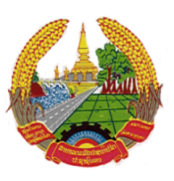 ສັນຕິພາບ ເອກະລາດ ປະຊາທິປະໄຕ ເອກະ​ພາບ ວັດທະນະ​ຖາວອນ-------------------------------------ກະຊວງຊັບພະຍາກອນທຳມະຊາດ ແລະ ສິ່ງແວດລ້ອມກອງປະເມີນຜົນກະທົບຕໍ່ສິ່ງແວດລ້ອມ ແລະ ສັງຄົມ                               ໂຄງການສ້າງຄວາມເຂັ້ມແຂງ​ໃນ​ການ​ບັງຄັບ​ໃຊ້​ນິຕິ​ກຳ ກ່ຽວ​ກັບ ການ​ປະ​ເມີນ​ຜົນ​ກະທົບ​ຕໍ່​ສິ່ງ​ແວດ​ລ້ອມ ​ແລະ ສັງຄົມ	ເອກະສານ​ປະມູນ​ສົມ​ທຽບ​ລາຄາ ສຳລັບ​ ການ​ສະຫນອງ ພາຫະນະ(ລົດຈັກ ​ແລະ ລົດ​ໃຫຍ່) ຂອງໂຄງການສ້າງຄວາມເຂັ້ມແຂງ​ໃນ​ການ​ບັງຄັບ​ໃຊ້​ນິຕິ​ກຳ ກ່ຽວ​ກັບ ການ​ປະ​ເມີນ​ຜົນ​ກະທົບ​ຕໍ່​ສິ່ງ​ແວດ​ລ້ອມ ​ແລະ ສັງຄົມ (Lens 2)ສາທາລະນະ​ລັດ ປະຊາທິປະໄຕ ປະຊາຊົນ​ລາວສັນຕິພາບ ເອກະລາດ ປະຊາທິປະໄຕ ເອກະ​ພາບ ວັດທະນະ​ຖາວອນ-------------------------------------ກະຊວງຊັບພະຍາກອນທຳມະຊາດ ແລະ ສິ່ງແວດລ້ອມກອງປະເມີນຜົນກະທົບຕໍ່ສິ່ງແວດລ້ອມ ແລະ ສັງຄົມ                               ໂຄງການສ້າງຄວາມເຂັ້ມແຂງ​ໃນ​ການ​ບັງຄັບ​ໃຊ້​ນິຕິ​ກຳ ກ່ຽວ​ກັບ               ການ​ປະ​ເມີນ​ຜົນ​ກະທົບ​ຕໍ່​ສິ່ງ​ແວດ​ລ້ອມ ​ແລະ ສັງຄົມ								ຫນັງສື​ເຊີນ​ເຂົ້າ​ຮ່ວມ​​ການສົມ​ທຽບ​ລາຄາເຖີງ: ບໍລິສັດ/ຮ້ານ ສະໜອງພາຫະ​ນະ(ລົດຈັກ ​ແລະ ລົດ​ໃຫຍ່)ກອງປະເມີນຜົນກະທົບຕໍ່ສິ່ງແວດລ້ອມ ແລະ ສັງຄົມ, ກະຊວງຊັບພະຍາກອນທຳມະຊາດ ແລະ ສິ່ງແວດລ້ອມ ໄດ້ຮັບທຶນຊ່ວຍເຫຼືອຈາກທະນາຄານໂລກ ຜ່ານ​ກົນ​ໄກ​ການ​ສະ​ໜອງ​ທຶນ​ ຂອງຫ້ອງ​ການກອງ​ທຶນ​​ແກ​ປັກ​ຮັກ​ສາ​ສິ່ງ​ແວດ​ລ້ອມ ເພື່ອ​ຈັດ​ຕັ້ງ​ປະ​ຕິ​ບັດ ໂຄງການສ້າງຄວາມເຂັ້ມແຂງ​ໃນ​ການ​ບັງຄັບ​ໃຊ້​ນິຕິ​ກຳ ກ່ຽວ​ກັບ ການ​ປະ​ເມີນ​ຜົນ​ກະທົບ​ຕໍ່​ສິ່ງ​ແວດ​ລ້ອມ ​ແລະ ສັງຄົມ, ກອງປະເມີນຜົນກະທົບຕໍ່ສິ່ງແວດລ້ອມ ແລະ ສັງຄົມ ​ມີ​ຈຸດ​ປະ​ສົງ ນຳ​ໃຊ້​ງົບ​ປະ​ມານ​ສ່ວນ​ໜຶ່ງ ເພື່ອດຳເນີນ​ການ​ປະມູນ​ຈັດ​ຊື້ ພາຫະນະ(ລົດຈັກ ແລະ ລົດໃຫຍ່) ດ້ວຍ​ການ​ສະເຫ​ນີ​ໃຫ້​ຍື່ນ​ການສົມ​ທຽບ​ລາ​ຄາ.ກອງປະເມີນຜົນກະທົບຕໍ່ສິ່ງແວດລ້ອມ ແລະ ສັງຄົມ, ກະຊວງຊັບພະຍາກອນທຳມະຊາດ ແລະ ສິ່ງແວດລ້ອມ ຂໍ​ເຊີນ​ບໍລິສັດ​ຂອງ​ທ່ານ​ເຂົ້າ​ຍື່ນ​ຊອງ​ສົມ​ທຽບ​ລາຄາ ສຳລັບ ການ​ສະ​ໜອງ​ພາ​ຫະ​ນະ ຊຶ່ງປະ​ກອບ​ມີ 2 ພູດ​ດັ່ງ​ນີ້:ພູດ​ທີ 1: ລົດ​ກະບະ​ສີ​ປະຕູ​ໂຟວິນພູດ​ທີ 2: ລົດຈັກ​ ໄລຍະ​ເວລາ ໃນ​ການ​ສົ່ງ​ມອບ​ແມ່ນ ( 4​5 ວັນ ພາຍຫຼັງ​ເຊັນ​ສັນຍາ).3.	ການ​ປະມູນ​ນີ້ ຈະດຳເນີນຕາມ​ຂັ້ນ​ຕອນ​ການ​ປະມູນ​ສົມ​ທຽບ​ລາຄາ ທີ່​ໄດ້​ກຳ​​ນົດ​ໄວ້​ຢູ່​ໃນ​ດຳລັດ​ວ່າ​ດ້ວຍ​ການ ປະມູນ​ຈັດ​ຊື້ ສິນຄ້າ, ການ​ກໍ່ສ້າງ ສ້ອມແປງ ແລະ​ການ​ບໍລິການ ດ້ວຍ​ທຶນ​ຂອງ​ລັດ, ສະບັບ​ເລກ​ທີ 03/ນຍ, ລົງ​ວັນ​ທີ 9 ມັງກອນ 2004 ແລະ​ລະບຽບ​ການຈັດຕັ້ງ​ປະຕິ ບັດ ດຳລັດ, ສະບັບ​ເລກ​ທີ 063/ກງ, ລົງ​ວັ-ນ​ທີ 12 ມີນາ 2004 ແລະ ລະ ບຽບ​ການຈັດຕັ້ງ​ປະຕິບັດ​ດຳລັດ, ສະບັບ​ເລກ​ທີ 063/ກງ, ລົງ​ວັນ​ທີ 12 ມີນາ 2004 ແລະ​ສະບັບ​ດັດແກ້​ເລກ​ທີ 0861/ກງ, ລົງ​ວັນ​ທີ 05 ພຶດ ສະພາ 2009.4. ຊອງ​ສະເຫນີລາຄາ ຈະ​ຕ້ອງ​ສົ່ງ​ກ່ອນເວ​ລາ 11:30 ໂມງ ຂອງວັນ​ທີ 13 ມີ​ຖຸ​ນາ 2017 ທີ່ກອງ​ປະ​ເມີນ​ຜົນ​ກະທົບ​ຕໍ່​ສິ່ງ​ແວດ​ລ້ອມ ​ແລະ ສັງຄົມ, ກະຊວງ​ຊັບພະຍາກອນ​ທຳ​ມະ​ຊາດ ​ແລະ ສິ່ງ​ແວດ​ລ້ອມ, ຕຶກ1​00, ຊັ້ນ 3, ຄຸ້ມຫ້ອງ​ວ່າການ​ສຳນັກງານ​ນາຍົກລັດຖະມົນຕີ, ບ້ານ​ສີ​ດຳດວນ, ​ເມືອງ​ຈັນທະ​ບູລີ, ນະຄອນຫຼວງ​ວຽງຈັນ, ​ໂທລະສັບ/ແຟັກ: 021 264 921 ​.ນະຄອນຫຼວງວຽງຈັນ, ວັນທີ 24 ພຶດສະພາ 2017   ຕິດ​ຕໍ່​ພົວພັນ:ທ. ພູ​ວອນ ​ແກ້ວມະນີ​ໂທລະສັບ: 020 54441222 ຫຼື 020 22004775ຫມວດ​ທີ 1: ຄຳ​ແນະນຳ​ສຳລັບ​ຜູ້​ສະຫນອງ​ສິນຄ້າ1.	ກອງປະເມີນຜົນກະທົບຕໍ່ສິ່ງແວດລ້ອມ ແລະ ສັງຄົມ, ກະຊວງຊັບພະຍາກອນທຳມະຊາດ ແລະ ສິ່ງແວດລ້ອມ ໄດ້ຮັບທຶນຊ່ວຍເຫຼືອຈາກທະນາຄານໂລກ ຜ່ານ​ກົນ​ໄກ​ການ​ສະ​ໜອງ​ທຶນ​ ຂອງຫ້ອງ​ການກອງ​ທຶນ​​ແກ​ປັກ​ຮັກ​ສາ​ສິ່ງ​ແວດ​ລ້ອມ ເພື່ອ​ຈັດ​ຕັ້ງ​ປະ​ຕິ​ບັດ ໂຄງການສ້າງຄວາມເຂັ້ມແຂງ​ໃນ​ການ​ບັງຄັບ​ໃຊ້​ນິຕິ​ກຳ ກ່ຽວ​ກັບ ການ​ປະ​ເມີນ​ຜົນ​ກະທົບ​ຕໍ່​ສິ່ງ​ແວດ​ລ້ອມ ​ແລະ ສັງຄົມ, ກອງປະເມີນຜົນກະທົບຕໍ່ສິ່ງແວດລ້ອມ ແລະ ສັງຄົມ ​ມີ​ຈຸດ​ປະ​ສົງ ນຳ​ໃຊ້​ງົບ​ປະ​ມານ​ສ່ວນ​ໜຶ່ງ ເພື່ອດຳເນີນ​ການ​ປະມູນ​ຈັດ​ຊື້ ພາຫະນະ(ລົດຈັກ ແລະ ລົດໃຫຍ່) ດ້ວຍ​ການ​ສະເຫ​ນີ​ໃຫ້​ຍື່ນ​ການສົມ​ທຽບ​ລາ​ຄາ. ຜູ້​ສະຫນອງ​ສິນຄ້າ​ທີ່​ໄດ້​ຮັບຮອງ​ເອົາ​ເປັນ​ຜູ້​ຊະນະ​ການ​ປະມູນ ຈະ​ຕ້ອງ​ໄດ້​ສົ່ງ​ມອບ​ສິນຄ້າ​ພາຍ​ໃນ​ກຳນົດ​ເວລາ​ຕາມ​ທີ່​ລະບຸ​ໄວ້ ຢູ່ ໃນ​ຂໍ້​ທີ 6 ຂອງ​ເງື່ອນໄຂ​ຂອງ​ສັນ​ຍາ.2.	ຄວາມ​ເຫມາະ​ສົມ​ຂອງ​ຜູ້​ສະຫນອງ​ສິນຄ້າ: ຜູ້​ສະຫນອງ​ສິນຄ້າ ຕ້ອງ ໄດ້​ສະຫນອງ​ຂໍ້​ມູນ​ທີ່​ກຳນົດ​ໄວ້​ຢູ່​ໃນ ຫມວດ​ທີ 2:  ຂໍ້​ມູນ​ກ່ຽວ​ກັບ ຜູ້​ສະຫນອງ​ສິນ​ຄ້າ.3.	ການ​ສໍ້​ໂກງ ແລະ ການ​ສໍ້​ລາດ​ບັງ​ຫລວງ:3.1.	ລັດຖະບານ ຮຽກຮ້ອງ​ໃຫ້​ຜູ້​ຈັດ​ຊື້, ຜູ້​ເຂົ້າ​ແຂ່ງຂັນ​ປະມູນ ຫລື ຜູ້​ສະຫນອງ​ສິນຄ້າ, ຕ້ອງ​ປະຕິບັດ ຕາມ​ລະບຽບ​ກົດໝາຍ ຢ່າງ​ເ​ຂົ້ມ​ງວດ​ໃນ​ການຈັດຕັ້ງ​ປະຕິບັດ​ການ​ປະມູນ​ຈັດ​ຊື້ ແລະ​ຈັດ​ຕັ້ງ​ປະຕິບັດ ສັນຍາ​ໃຫ້​ຖືກຕ້ອງ​ຕາມ ລະບຽບ​ລາຍ ຈ່າຍ​ງົບປະມານ​ຂອງ​ລັດ.3.2.	ໂດຍ​ປະຕິບັດ​ຕາມ​ລະບຽບ​ກົດໝາຍ  ຫາກ​ມີ​ຜູ້​ຂົ້າ​ແຂ່ງຂັນ​ລະເມີດ ຜູ້​ຈັດ​ຊື້​ຕ້ອງ​ໄດ້​ປະຕິບັດ​ດັ່ງນີ້:ກ).	ຕັດ​ຜູ້​ເຂົ້າ​ແຂ່ງຂັນ​ປະມູນ​ນັ້ນ​ອອກ​ຈາກ​ການ​ແຂ່ງຂັນປະມູນ​ດັ່ງກ່າວ ຫລື ບໍ່​ຮັບຮອງ​ເອົາ​ເປັນ ຜູ້​ຊະນະ​ການ ປະມູນ; ແລະຂ).	ຖ້າ​ຫາກ​ວ່າ ຜູ້​ເຂົ້າ​ແຂ່ງຂັນ​ປະມູນ​ນັ້ນ ຖືກ​ຕັດສິນ​ວ່າ ມີ​ການ​ກະທຳ​ທີ່​ພົວພັນ​ກັບ​ການ​ສໍ້​ລາດ ບັງ​ຫລວງ ຫລື ການ​ສໍ້​ໂກງ, ການ​ສົມຮູ້​ຮ່ວມ​ຄິດ ຫລື ການບີບ​ບັງ ຄັບ​ໃນ ການ​ແຂ່ງຂັນ​ປະມູນ ຫລື ມີ​ການ​ກະທຳ ເພື່ອ​ໃຫ້​ຕົນ​ເອງ​ໄດ້​ຮັບ​ສັນ​ຍາ. ຜູ້​ເຂົ້າ​ແຂ່ງຂັນ​ປະມູນ ນັ້ນ​ຈະ​ຖືກ​ປະກາດ​ແຈ້ງ​ການ​ວ່າ ເປັນ​ຜູ້​ທີ່​ບໍ່​ມີ ຄວາມ ເຫມາະ​ສົມ, ພ້ອມ​ທັງ​ກຳນົດ ຫຼື ລະບຸ​ເວລາ​ທີ່​ຖືກ ຫ້າມ​ບໍ່​ໃຫ້ ເຂົ້າ​ຮ່ວມ​ແຂ່ງ ຂັນ​ປະມູນ​ໃນ​ການ​ປະມູນ ຈັດ​ຊື້​ຂອງ​ລັດ.3.3.	ການ​ກະທຳ​ທີ່​ພົວພັນ​ການ​ສໍ້​ລາດ​ບັງ​ຫລວງ, ການ​ສໍ້​ໂກງ, ການ​ສົມຮູ້​ຮ່ວມ​ຄິດ ຫລື​ການບີບ​ບັງຄັບ ໃນ​ທຸກໆ​ຮູບ​ແບບ​ທີ່ ໄດ້​ກຳນົດ​ໄວ້​ຢູ່​ໃນ​ຂໍ້​ທີີ 3.4 ໂດຍ​ທີ່​ຜູ້​ຈັດ​ຊື້ ສາມາດ​ຮູ້​ເຫັນ ໄດ້​ນັ້ນ. ຜູ້​ຈັດ​ຊື້ ຕ້ອງ​ໄດ້​ດຳເນີນ​ການ​ແຕ່​ຫົວທີ​ໂລດ​ກັບ​ຜິ໙ ເຂົ້າ​ແຂ່ງຂັນ​ປະມູນ​ນັ້ນ, ດ້ວຍ​ການ​ເຊີນ​ເອົາ ຜູ້​ເຂົ້າ​ແຂ່ງຂັນ ປະມູນ​ນັ້ນ​ເຂົ້າ​ມາ​ອະທິບາຍ ແລະ​ຊີ້​ແຈງ​ຕໍ່​ຜູ້​ຈັດ​ຊື້. ຜູ້​ຈັດ​ຊື້​ຈະ​ຮັບຮອງ​ເອົາ​ສະເພາະ​ແຕ່​ການ ອະທິບາຍ ທີ່​ມີ​ເຫດຜົນ ພຽງພໍ​ເທົ່າ​ນັ້ນ, ຖ້າ​ຫາກ​ວ່າ ຄຳ​ອະທິບາຍ​ດັ່ງກ່າວ​ນີ້ ບໍ່​ເປັນ ຫນ້າ ເຊື່ອ​ຖື​ໄດ້​ນັ້ນ, ຜູ້​ເຂົ້າ​ແຂ່ງຂັນ​ປະມູນ​ນັ້ນ ຕ້ອງ​ຖືກ​ຕັດ ອອກ​ຈາກ​ການ​ປະມູນ ແລະ​ເຫດຜົນ​ດັ່ງກ່າວ​ນີ້ ຕ້ອງ​ໄດ້ ບັນທຶກ​ໄວ້​ຢູ່​ໃນ​ບົດ​ລາຍ​ງານ​ກ່ຽວ​ກັບ​ການ​ດຳເນີນ ການ ປະມູນ ແລະ​ອອກ​ແຈ້ງ​ການ ໃນ​ທັນທີ​ທັນໃດ ເພື່ອ​ແຈ້ງ ໃຫ້​ຜູ້​ເຂົ້າ​ແຂ່ງຂັນ​ປະມູນ​ທີ່​ກ່ຽວ​ຂ້ອງ​ຮູ້​ນຳ. ທຸກໆ​ການ​ຕິດ ຕໍ່​ພົວພັນ​ລະຫວ່າງ​ຜູ້​ຈັດ​ຊື້ ແລະ​ຜູ້​ເຂົ້າ​ແຂ່ງຂັນ​ປະມູນ ທີ່​ພົວພັນ​ເຖີງ​ມາດ​ຕະການ​ໃນ​ການ​ຢືນຢັນ​ຄວາມ​ຜິດ ຫລື ການ​ສໍ້​ລາດ ບັງ​ຫລວງ ຕ້ອງ​ໄດ້​ຂຽນ​ເປັນ​ລາຍ​ລັກ​ອັກ​ສອນ.3.4.	ລັດຖະບານ ໄດ້​ໃຫ້​ນິ​ຍາມ​ຄວາມ​ຫມາຍ​ຂອງ​ຄຳ​ສັບ​ເຫລົ່າ​ນີ້ ເພື່ອ​ເປັນ​ຂໍ້​ກຳນົດ​ເຊັ່ນ:ກ. "ພຶ​ຕິ​ກຳ​ສໍ້​ລາດ​ບັງ​ຫລວງ"  ໝາຍ​ເຖິງ ການ​ສະເຫນີ, ເອົາ​ໃຫ້ ຫລື​ຮັບປາກ​ວ່າ​ຈະ​ໃຫ້​ໂດຍ​ທາງ​ກົງ ຫລື​ທາງ ອ້ອມ ຕໍ່​ພະນັກງານ​ຜູ້​ໃດ​ຜູ້​ໜຶ່ງ ຫລື​ພະນັກງານ​ຕາມ​ສັນຍາ​ຂອງ​ຜູ້​ຈັດ​ຊື້ ຫລື​ອົງການ​ລັດ ຫລື ອົງ​ກອນ​ເອກະ​ຊົນ ຫລື​ນິຕິບຸກຄົນ ດ້ວຍ​ການ​ໃຫ້​ເປັນ​ຂອງຂວັນ​ໃນ​ທຸກໆ​ຮູບ​ແບບ, ສິນ​ບົນ ຫລື​ການ​ໃຫ້​ດ້ວຍ​ວັດຖຸ​ສິ່ງ​ຂອງ ຫລື​ຄ່າ​ບໍລິການ ເພື່ອ​ເປັນ​ການ​ຈູງ​ໃຈ​ໃຫ້​ມີ​ການ​ກະທຳ ຫລື ຕັດສິນ ຫລື​ວິທີ​ການ​ໃກ້​ສິດ​ຕິດ​ແທດ​ກັບ​ຜູ້​ຈັດ​ຊື້ ທີ່​ພົວພັນ​ກັບ​ການ​ດຳເນີນ​ການ ປະມູນ​ນັ້ນ.ຂ. "ພຶ​ຕິ​ກຳ​ສໍ້​ໂກງ" ໝາຍ​ເຖິງ​ການ​ສະເໜີ​ຂໍ້​ມູນ​ທີ່​ບິດ​ເບືອນ ຫລື​ບໍ່​ມີ​ມູນ​ຄວາມ​ຈິງ, ທີ່​ມີ​ຜົນ​ກະທົບ​ຕໍ່​ການ​ດຳເນີນ​ການ​ປະມູນ ຫລື​ການ​ປະຕິບັດ​ສັນຍາ ຊື່​ງ​ສ້າງ​ຄວາມ ເສັຽ​ຫາຍ​ໃຫ້​ແກ່​ຜູ້​ຈັດ​ຊື້.ຄ. "ພຶ​ຕິ​ກຳ​ສົມຮູ້​ຮ່ວມ​ຄິດ"  ໝາຍ​ເຖິງ​ການ​ມີ​ແຜນ ແລະ ມີ​ການ​ກະກຽມ​ໄວ້​ກ່ອນ​ແລ້ວ ລະຫວ່າງ​ຜູ້​ເຂົ້າ​ແຂ່ງ ຂັນ​ປະມູນ​ດ້ວຍ​ກັນ​ແຕ່​ສອງ ຫລື​ຫລາຍ​ຄົນ​ຂື້ນ​ໄປ, ໂດຍ​ທີ່​ຜູ້​ຈັດ​ຊື້ ບໍ່​ໄດ້​ຮູ້ຈັກ (ກ່ອນ ຫລື​ພາຍຫລັງ ທີ່​ໄດ້​ຍື່ນ​ຊອງ​ປະມູນ​ແລ້ວ) ເພື່ອ​ສ້າງ​ລາຄາ​ປະມູນ​ປອມ, ບໍ່​ມີ​ລັກ​ຊະນະ​ແຂ່ງຂັນ ທີ່​ກະທົບ​ເຖິງ​ຜົນ​ປະໂຫຍດ ຂອງຜູ້​ຈັດ​ຊື້​ໃນ​ຄວາມ​ເປັນ​ອິດສະຫຼະ, ຄວາມ​ໂປ່​ງ​ໃສ ແລະ ການ​ແຂ່ງຂັນ ທີ່ແທ້​ຈິງ. ງ. "ພຶ​ຕິ​ກຳ​ບີບ​ບັງຄັບ" ຫມາຍ​ເຖິງ​ການ​ສ້າງ​ຄວາມ​ເສັຍ​ຫາຍ ແລະ​ການ​ຂົ່ມຂູ່​ເພື່ອ​ໃຫ້​ສ້າງ​ຄວາມ ເສັຍ​ຫາຍ​ໃນ​ທາງ ກົງ ຫລື​ທາງ​ອ້ອມ​ໂດຍ​ບຸກຄົນ ຫລື ດ້ວຍ​ສິດ​ອຳນາດ ຂອງ​ເຂົາ ເພື່ອ​ແຊກ​ແຊງ ຕໍ່​ການ​ດຳເນີນ​ການ​ປະມູນ ຫລື​ມີ​ຜົນ​ກະທົບ​ຕໍ່​ການຈັດຕັ້ງ​ປະຕິບັດ​ສັນ​ຍາ.ຈ. "ພຶ​ຕິ​ກຳ​ກີດ​ກັ້ນ" ຫມາຍ​ເຖິງ(1)	ມີ​ເຈດຕະນາ​ເພື່ອ​ທຳລາຍ, ປອມ​ແປງ, ດັດແປງ ຫລື​ປິດ​ບັງ​ຂໍ້​ມູນ​ຫລັກ​ຖານ​ຕໍ່​ການ​ສອບ​ສວນ ຫລື ສ້າງ​ຂໍ້​ມູນ​ທີ່​ບິດ​ເບືອນ​ຕໍ່​ພະນັກງານ​ສືບສວນ, ເພື່ອ ເປັນ​ການ​ປິດ​ບັງ​ຕໍ່​ການ​ສອບ​ສວນ​ຂອງ​ລັດຖະບານ ທີ່​ຊີ້​ບອກ​ເຖີງ​ການ​ສໍ້​ລາດ​ບັງ​ຫລວງ, ການ​ສໍ້​ໂກງ, ການ​ສົມຮູ້​ຮ່ວມ​ຄິດ ແລະ​ການບີບ​ບັງຄັບ​ແລະ/ຫລື ການ​ຂົ່ມຂູ່, ກໍ່ກວນ ຫລື​ນາບ​ຂູ່​ຕໍ່​ພາກສ່ວນ​ໃດ​ໜຶ່ງ ເພື່ອ​ບໍ່​ໃຫ້​ເປີດເຜີຍ​ຂໍ້​ມູນ​ຫລັກ​ຖານ​ທີ່​ພົວພັນ​ເຖີງ​ການ​ສອບ​ສວນ ຫລື​ການ​ປະຕິບັດ​ການ​ສອບ​ສວນ; ຫລື(2)	ມີ​ເຈດຕະນາ​ ປິດ​ບັງ​ຂໍ້​ມູນ ​ຫລັກ​ຖານ​ ຕໍ່​ການ​ດຳເນີນ​ການ​ກວດກາ ແລະ ​ການ​ກວດ​ສອບ​ຂອງ​ລັດ.	3.5.	ລັດຖະບານ ຮຽກຮ້ອງ​ໃຫ້​ເຈົ້າ​ຜູ້​ຈັດ​ຊື້ ຫລື​ບຸກຄົນ​ທີ່ ມີຫນ້າ ທີ່​ຮັບຜິດຊອບ​ຕໍ່​ການ​ປະມູນ ຕ້ອງ​ຊື່ສັດ​ຕໍ່ ຫນ້າທີ່​ຂອງ​ຕົນ ໂດຍ​ບໍ່​ອາ​ໃສ​ຊ່ອງ​ຫວ່າງ​ຂອງ​ລະບຽບ​ການ​ທີ່​ໄດ້​ກຳນົດ​ໄວ້​ແລ້ວ​ນັ້ນ ໃນ​ການ​ຊັກ​ຊວນ, ຮຽກຮ້ອງ ແລະ/ຫລື​ມີ​ການ ບີບ​ບັງຄັບ ເພື່ອ​ຜົນ​ປະໂຫຍດ​ສ່ວນ​ຕົວ ທີ່​ພົວພັນ​ກັບ​ຂະ ບວນ​ການ ທີ່​ໄດ້​ກຳນົດ​ໄວ້​ຢູ່​ຂ້າງ​ເທີ​ງ​ນີ້.4.	ເອກະສານ​ສະເຫນີ​ສົມ​ທຽບ​ລາຄາ: ເອກະສານ​ສະເຫນີ​ສົມ​ທຽບ​ລາຄາ​ປະກອບ​ມີ​ເອກະສານ ດັ່ງນີ້:	ຫນັງສື​ເຊີນ​ເຂົ້າ​ຮ່ວມ​ການ​ປະມູນ​ສົມ​ທຽບ​ລາຄາ		ຫມວດ​ທີ 1: ຄຳ​ແນະນຳ​ສຳລັບ​ຜູ້​ສະຫນອງ​ສິນ​ຄ້າ.	ຫມວດ​ທີ 2: ຂໍ້​ມູນ​ກ່ຽວ​ກັບ​ຜູ້​ສະຫນອງ​ສິນ​ຄ້າ.	ຫມວດ​ທີ 3: ເງື່ອນໄຂ​ຂອງ​ສັນ​ຍາ.	ຫມວດ​ທີ 4: ແບບ​ຟອມ​ຍື່ນ​ສົມ​ທຽບ​ລາ​ຄາ.	ຫມວດ​ທີ 5:ຕາຕະລາງ​ລາຍການ​ສິນຄ້າ ແລະ​ການ​ສະເຫນີ ລາ​ຄາ.	ຫມວດ​ທີ 6: ມາດຕະຖານ​ເຕັກ​ນິກ.	ຫມວດ​ທີ 7:ຕາຕະລາງ​ລາຍການ​ສິນຄ້າ ແລະ​ການ​ສົ່ງ​ມອບ​ສິນ​ຄ້າ.	ຫມວດ​ທີ 8: ຮູບ​ຕົວຢ່າງ​ສິນ​ຄ້າ.	ຫມວດ​ທີ 9: ສັນ​ຍາ.5.	ເອກະສານ​ທີ່​ປະກອບ​ໃນ​ການ​ຍື່ນ​ສະເຫນີລາຄາ: ຜູ້​ສະຫນອງ​ສິນຄ້າ​ຕ້ອງ​ປະກອບ​ເອກະສານ ສະເຫນີລາຄາ ໂດຍ​ມີ ເອກະສານ ດັ່ງນີ້:(ກ).	ແບບ​ຟອມ​ຍື່ນ​ສົມ​ທຽບ​ລາຄາ;(ຂ).	ຕາຕະລາງ​ລາຍການ​ສິນຄ້າ ແລະ​ການ​ສະເຫນີລາຄາ;(ຄ).	ມາດຕະຖານ​ເຕັກນິກ​ຂອງ​ສິນຄ້າ​ທີ່​ຈະ​ສະຫນອງ​ໃຫ້;(ງ).	ຂໍ້​ມູນ​ກ່ຽວ​ກັບ​ຜູ້​ສະຫນອງ​ສິນຄ້າ;(ຈ).	ຕາຕະລາງ​ລາຍການ​ສິນຄ້າ ແລະ​ການ​ສົ່ງ​ມອບ​ສິນຄ້າ;(ສ).	ຂໍ້​ມູນ ແລະ​ກາ​ຕາ​ລອກ ຂອງ​ສິນຄ້າ​ທີ່​ກ່ຽວຂ້ອງ​ກັບ​ລາຍ ການ​ສິນ​ຄ້າ.6.	ມາດຕະຖານ​ໃນ​ການ​ສົມ​ທຽບ ແລະ​ການ​ປະ​ເມີນ: ຜູ້​ສະຫນອງ​ສິນ ຄ້າ ຕ້ອງ​ສະເຫນີ​ສະຫນອງ​ສິນຄ້າ ໃຫ້​ຄົບ​ຖ້ວນ​ທຸກໆ​ລາຍການ​ທີ່ ຕ້ອງການ ຕາມ​ທີ່​ລະບຸ​ໄວ້​ຢູ່​ໃນ​ຫມວດ​ທີ 5: ຕາຕະລາງ​ລາຍການ ສິນຄ້າ ແລະ​ການ​ສະເຫນີ​ລາ​ຄາ. ຜູ້​ຈັດ​ຊື້​ມີ​ສິດ​ໃນ​ການ​ປະຕິເສດ ການ​ສະເຫນີລາຄາ​ໄດ້​ດັ່ງນີ້: 1. 	ເອກະສານ ທີ່​ປະກອບ​ມາ​ບໍ່​ຄົບ​ຖ້ວນ​ສົມບູນ ຫລື 2. 	ມາດຕະຖານ​ເຕັກນິກ​ທີ່​ສະເຫນີ​ມາ​ບໍ່​ຖືກຕ້ອງ​ກັບ​ມາດຕະຖານ ເຕັກນິກ​ທີ່​ຕ້ອງ​ການ. ການ​ຮັບຮອງ​ເອົາ​ເປັນ​ຜູ້​ຊະນະ​ການ​ປະມູນ ຕ້ອງ​ແມ່ນ​ຜູ້​ທີ່ ສະເຫນີລາຄາ ທີ່​ໄດ້​ປະ​ເມີນ ວ່າ​ແມ່ນ​ລາຄາ​ຕ່ຳ.7.	ການ​ສົມ​ທຽບ​ລາຄາ​ມີ​ຜົນ​ໃຊ້​ໄດ້:  ລາຄາ​ທີ່​ສະເຫນີ​ມາ​ຕ້ອງ​ມີ​ຜົນ​ໃຊ້​ໄດ້້ 30 ວັນ, ເລີ້ມ ແຕ່​ວັນ​ຕໍ່​ມາ​ຂອງ​ວັນ​ທີ່​ກຳນົດ​ເປັນ​ວັນ​ປິດ​ຮັບ​ຊອງ​ສະເຫນີລາຄາ ຕາມ​ທີ່​ລະບຸ​ໄວ້ ຢູ່​ໃນ​ຂໍ້​ທີ 13 ຂອງ ຄຳ​ແນະນຳ​ສຳລັບ​ຜູ້​ສະຫນອງ ສິນຄ້າ ຮອດ​ວັນ​ທີ 12 ກໍ​ລະ​ກົດ 2017.8.	ການ​ຍື່ນ​ຊອງ​ປະມູນ: ຜູ້​ເຂົ້າ​ແຂ່ງຂັນ​ປະມູນ​ຫນື່ງ​ສາມາດ ຍື່ນ​ຊອງ​ປະມູນ​ໄດ້​ພຽງ​ແຕ່​ຊອງ​ດຽວ​ເທົ່າ​ນັ້ນ.9.	ສະກຸນ​ເງິນ​ໃນ​ການ​ສົມ​ທຽບ: ລາຄາ​ລວມ​ທັງ​ຫມົດ ຈະ​ສົມ​ທຽບ​ເປັນ ເງິນ​ກີບ.10.	ລາຄາ: ລາຄາ​ທີ່​ສະເຫນີ​ຕ້ອງ​ລວມ​ເອົາ (ອາກອນ, ພາສີ, ການ​ຂົນ ສົ່ງ, ການ​ປະກັນ​ໄພ ແລະ​ລາຍ ຈ່າຍ​ອື່ນໆ​ທີ່​ອາດ​ຈະ​ເກີດ​ຂື້ນ​ໃນ ການ​ສົ່ງ​ມອບ​ສິນຄ້າ​ຮອດ​ສະຖານທີ່​ສົ່ງ​ມອບ). ລາຄາ​ທີ່​ສະເຫນີ​ນີ້ ຕ້ອງ​ບໍ່​ມີ ການ​ປ່ຽນແປງ​ໃດໆ ໃນ​ຕະຫລອດ​ໄລຍະ​ຂອງ​ການ​ຈັດ ຕັ້ງ​ປະຕິບັດ​ສັນຍາ​ສະບັບ​ນີ້.11.	ການ​ຮັບປະກັນ: ສິນຄ້າ​ທີ່​ສະຫນອງ​ໃຫ້​ນີ້ ຕ້ອງ​ຮັບປະກັນ 3 ປີ.12.	ການ​ບໍລິການ​ຫລັງ​ການ​ຂາຍ: ຜູ້​ສະຫນອງ​ສິນຄ້າ ຕ້ອງ​ສະເຫນີ​ຕາຕະລາງລາຄາ (ການ​ບຳລຸງ​ຮັກສາ ແລະ ເຄື່ອງ​ອາ ໄຫລ່) ທີ່​ຈຳເປັນ​ໃນ​ການ​ບຳລຸງ​ຮັກສາ ແລະ​ສ້ອມແປງ​ເພື່ອ​ໃຫ້​ອຸປະ ກອນ​ດັ່ງກ່າວ​ນີ້ ສາມາດ ນຳ​ໃຊ້​ໄດ້​ເປັນ​ປົກກະຕິ​ພາຍ​ໃນ​ໄລຍະ(ຕື່ມ​ຈຳນວນ​ໃສ່)ປີ​ຂື້ນ​ໄປ.13.	ການ​ປະກອບ​ເອກະສານ ແລະ​ການ​ຕິດ​ຊອງ​ການ​ສະເຫນີລາຄາ: ຜູ້​ສະຫນອງ​ສິນຄ້າ ຕ້ອງ​ປະກອບ ເອກະສານ​ສະເຫນີລາຄາ ໃຫ້​ຄົບ​ຖ້ວນ ຕາ​ມ​ທີ​ກຳ​ນົດ​ໃນ ວັກ​ທີ່ 5 ແລ​ະ​ຕ້ອງ​ມີ ສະບັບຕົ້ນ ຈຳນວນ ຫນຶ່ງ(1)ສະບັບ ແລະ​ສະບັບ​ສຳ​ເນົາ ຈຳນວນ ( 2 )ສະບັບ ພ້ອມ​ທັງ​ຂຽນ​ຫມາຍ​ໃສ່​ວ່າ "ສະບັບ​ຕົ້ນ" ແລະ "ສະບັບ​ສຳ​ເນົາ" ໃນ​ກໍລະນີ ເອກະສານ​ທີ່​ປະກອບ​ມາ​ນັ້ນ ຫາກ​ມີ ເອກະສານ​ບໍ່​ຄົບ​ຖ້ວນ ລະຫວ່າງ​ສະບັບ​ຕົ້ນ ແລະ​ສະບັບ​ສຳ​ເນົາ​ນັ້ນ ແມ່ນ​ໃຫ້​ຖື​ເອົາ​ສະບັບ​ຕົ້ນ​ເປັນ​ຫລັກ. ເອກະສານ​ສະບັບ​ຕົ້ນ ແລະ​ສະ ບັບ​ສຳ​ເນົາ ແຕ່​ລະສະ​ບັບ​ຕ້ອງ​ຂຽນ ຫລື​ພິມ​ດ້ວຍ​ນ້ຳເມິກ ທີ່​ລຶຶບ​ບໍ່ອອກ​ງ່າຍ ແລະ​ຕ້ອງ​ເຊັນ​ໂດຍ​ຜູ້​ທີ່ ມີ​ສິດ​ອຳນາດ​ເຕັມ ທີ່​ສາມາດ​ເຊັນໃນ​ນາມ ຜູ້​ສະຫນອງ​ສິນຄ້າ, ຊື່ ແລະ​ນາມສະກຸນ, ຕຳແຫນ່ງ​ຂອງ ຜູ້​ທີ່​ໄດ້​ຮັບ​ການ​ມອບ​ຫມາຍ ຕ້ອງ​ພິມ​ໃສ່ຢູ່​ກ້ອງ​ລາຍ​ເຊັນ. ທຸກໆ ຫວ່າງ​ຂອງ​ແຖວ, ການ​ລຶບ ຫລື​ການ​ຂຽນ​ຢອງ​ໃສ່​ຂ້າງ​ເທີງ ຈະ​ມີ​ຜົນ ໃຊ້​ໄດ້​ນັ້ນ ກໍ​ຕໍ່​ເມື່ອ​ວ່າ​ໄດ້​ມີ​ການ​ເຊັນ​ຫຍໍ້​ກຳກັບ ໂດຍ​ຜູ້​ທີ່​ເຊັນ ເອກະ ສານ​ປະ​ມູນ. ຜູ້​ສະຫນອງ​ສິນຄ້າ​ຫນຶ່ງ ສາມາດ ຍື່ນ​ຊອງ​ສົມ​ທຽບ ລາຄາ​ໄດ້​ພຽງ​ແຕ່​ຫນຶ່ງ(1)ຊອງ​ເທົ່າ​ນັ້ນ.14.	ສະຖານທີ່ ແລະ​ມື້​ສຸດ​ທ້າຍ​ໃນ​ການ​ຍື່ນ​ຊອງ​ສົມ​ທຽບ​ລາຄາ: ຊອງ​ສົມ ທຽບ​ລາຄາ ຕ້ອງ​ຍື່ນ​ຊ້າ​ສຸດ ບໍ່​ໃຫ້​ເກີນ​ເວລາ 11: 30 ໂມງ ຂອງ​ວັນ​ທີ 13 ມີ​ຖຸ​ນາ 2017​​ ທີ່ຫ້ອງ​ປະ​ຊຸມ​ໃຫຍ່ ກອງ​ປະ​ເມີນ​ຜົນ​ກະທົບ​ຕໍ່​ສິ່ງ​ແວດ​ລ້ອມ ​ແລະ ສັງຄົມ, ກະຊວງ​ຊັບພະຍາກອນ​ທຳ​ມະ​ຊາດ ​ແລະ ສິ່ງ​ແວດ​ລ້ອມ, ຕຶກ 1​00, ຊັ້ນ 3, ຄຸ້ມຫ້ອງ​ວ່າການ​ສຳນັກງານ​ນາຍົກລັດຖະມົນຕີ, ບ້ານ​ສີ​ລຳດວນ, ​ເມືອງ​ຈັນທະ​ບູນລີ, ນະຄອນຫຼວງ​ວຽງຈັນ. ​ໂທລະສັບ/​ແຟັກ: 021 264 921. ຊອງ​ສົມ​ທຽບ​ລາຄາ​ໃດ ທີ່​ໄດ້​ຮັບ​ພາຍຫລັງ ເວລາ​ທີ່​ກຳນົດ​ເ​ປິດ​ຮັບ​ຊອງ​ນັ້ນ ຈະ​ຖື​ວ່າ​ເປັນ​ການ​ສົ່ງ​ຊອງ​ຊ້າ ແລະ​ຊອງ​ສົມ​ທຽບ​ລາຄາ​ນັ້ນ ຈະ​ຖືກ​ປະ ຕິ​ເສດ ແລະ​ສົ່ງ​ຄືນ​ໃຫ້​ເຈົ້າ​ຂອງ ໂດຍ​ບໍ່​ໄດ້​ມີ​ການ​ເປີດ​ຊອງ.15.	ການ​ປ່ຽນແປງ ຫລື​ການ​ຖອນ​ຊອງ​ສົມ​ທຽບ​ລາຄາ: ພາຍຫລັງ​ທີ່ ໄດ້​ຍື່ນ​ຊອງ​ແລ້ວ​ນັ້ນ, ກ່ອນ​ຮອດ ເວລາ​ປິດ​ຮັບ​ຊອງ​ສົມ​ທຽບ​ລາຄາ, ຜູ້​ສະຫນອງ​ສິນຄ້າ ອາດ​ສາມາດ​ຖອນ​ຊອງ​ສົມ​ທຽບ​ລາຄາ ຂອງ​ຕົນ ໄດ້​ໂດຍ​ຕ້ອງ​ໄດ້​ສະເຫນີ​ເປັນ​ລາຍ​ລັກ​ອັກສອນ​ຫາ​ຜູ້​ຈັດ​ຊື້. ພາຍ ຫລັງ​ເວລາ​ປິດ​ຮັບ ຊອງ​ສົມ​ທຽບ ລາຄາ​ທີ່​ໄດ້​ກຳນົດ​ໄວ້​ຢູ່​ໃນ​ຂໍ້​ທີ 14 ຂ້າງ​ເທີ່ງ ຜູ້​ຈັດ​ຊື້ ຈະ​ບໍ່​ອະນຸຍາດ​ໃຫ້​ມີ​ການ​ຖອນ​ຊອງ ສົມ​ທຽບ​ລາຄາ ໄດ້. ການ​ຖອນ ຊອງ​ສົມ​ທຽບ​ລາຄາ ພາຍຫລັງ​ເວລາ​ປິດ​ຮັບ​ຊອງ ແລ້ວ​ນັ້ນ ແລະ​ໃນ​ໄລຍະ​ເວລາ​ທີ່​ອາຍຸ​ການ​ສົມ​ທຽບ​ລາຄາ​ຍັງ​ມີຜົນໃຊ້​ໄດ້​ຢູ່​ນັ້ນ, ຜູ້​ຈັດ​ຊື້ ຈະ​ຖື​ວ່າ ຜູ້​ເຂົ້າ​ແຂ່ງຂັນ​ປະມູນ​ນັ້ນ ເປັນ​ຜູ້​ທີ່​ບໍ່​ມີຄວາມ​ເຫມາະ​ສົມ.16.	ການ​ເປີດ​ຊອງ​ສົມ​ທຽບ​ລາຄາ: ຊອງ​ສົມ​ທຽບ​ລາຄາ​ຈະ​ເປີດ​ໃນ ຕອນ​ເຊົ້າ​ຂອງ​ວັນ​ທີ 13 ມີ​ຖຸ​ນາ 2017​​ 11: 30 ​ໂມງ ທີ່ຫ້ອງ​ປະ​ຊຸມ​ໃຫຍ່ ຂອງກອງ​ປະ​ເມີນ​ຜົນ​ກະທົບ​ຕໍ່​ສິ່ງ​ແວດ​ລ້ອມ ​ແລະ ສັງຄົມ, ກະຊວງ​ຊັບພະຍາກອນ​ທຳ​ມະ​ຊາດ ​ແລະ ສິ່ງ​ແວດ​ລ້ອມ, ຕຶກ 1​00, ຊັ້ນ 3, ຄຸ້ມຫ້ອງ​ວ່າການ​ສຳນັກງານ​ນາຍົກລັດຖະມົນຕີ, ບ້ານ​ສີ​ລຳດວນ, ​ເມືອງ​ຈັນທະ​ບູນລີ, ນະຄອນຫຼວງ​ວຽງຈັນ. ​ໂທລະສັບ/​ແຟັກ: 021 264 921. ເອກະສານ​ສົມ​ທຽບ​ລາຄາ​ຕ້ອງ​ໄດ້​ເປີດ​ໃນ​ເວລາ​ຕໍ່​ມາ​ນັ້ນ​ໂລດ, ພາຍຫລັງ​ເວລາ​ທີ່​ໄດ້​ປິດ​ຮັບ​ຊອງ​ສົມ​ທຽບ ລາຄາ ແລ້ວ​ໂດຍ ຊ້ອງ​ຫນ້າ ຄະນະ​ກຳມະການ​ປະມູນ ແລະ​ຜູ້ຕາງຫນ້າ​ຂອງ​ຜູ້​ທີ່​ຍື່ນ​ຊອງ​ສົມ​ທຽບ ລາຄາ​ທີ່ ສົນໃຈ​ຢາກ​ເຂົ້າ​ຮ່ວມ. ການ​ປະກາດ​ໃນ​ເວລາ​ເປີດ ຊອງ​ສົມ ທຽບ​ລາຄາ ແມ່ນ​ໃຫ້​ອ່ານ​ຊື່​ຂອງ ຜູ້​ສະຫນອງ​ສິນຄ້າ, ມີ​ການ​ຖອນ ຫລື​ປ່ຽນແປງ, ຖານະ​ດ້ານ​ກົດຫມາຍ (ຫນັງສື​ອະນຸຍາດ​ດຳເນີນ ທຸລະ​ກິດ ແລະ​ໃບຢັ້ງຢືນ​ການ​ມອບ​ພັນທະ​ອາກອນ), ລາຄາ​ປະມູນ, ການ​ຫລຸດ​ລາ​ຄາ. ຜູ້​ຈັດ​ຊື້ ຕ້ອງ​ໄດ້​ແຈກ​ຢາຍ​ບົດ​ບັນທຶກ ການ​ເປີດ ຊອງ​ສົມ​ທຽບ​ລາຄາ​ໃຫ້​ແກ່​ຜູ້​ເຂົ້າ​ຮ່ວມ​ທຸກໆ​ຄົນ. ໃນ​ເວລາ​ເປີດ​ຊອງ ສົມ​ທຽບ​ລາຄາ​ນັ້ນ, ຫ້າມ​ບໍ່​ໃຫ້​ມີ ການ​ປະຕິເສດ​ຊອງ​ສົມ​ທຽບ​ລາຄາ, ເວັ້ນ​ເສັຍ​ແຕ່​ຊອງ​ສົມ​ທຽບ​ລາຄາ​ໃດ ທີ່​ສົ່ງ​ຊ້າ​ເທົ່າ​ນັ້ນ.17.	ການ​ຮັກສາ​ເປັນຄວາມ​ລັບ: ພາຍຫລັງ​ທີ່​ໄດ້​ເປີດ​ຊອງ​ສົມ​ທຽບ​ລາຄາ​ແລ້ວ, ທຸກໆ​ຂໍ້​ມູນ ທີ່​ພົວພັນ ກັບ ການ​ພິຈາລະນາ, ການ​ຂໍ​ຄວາມ​ກະຈ່າງ​ແຈ້ງ ແລະ​ການ​ປະ​ເມີນ ການ​ສົມ​ທຽບ​ລາຄາ  ແລະ​ ການ​ສະເຫນີ ຮັບຮອງ​ເອົາ​ເປັນ​ຜູ້​ຊະນະ ການ​ປະມູນ ແມ່ນ​ບໍ່​ສາມາດ​ເປີດເຜີຍ​ໃຫ້​ຜູ້​ສະຫນອງ​ສິນຄ້າ ຫລື​ບຸກ ຄົນ​ອື່ນໆ ທີ່​ບໍ່​ມີ​ສ່ວນ​ກ່ຽວຂ້ອງ​ທາງ​ການ ຮູ້​ໄດ້​ໃນ​ເວລາ​ປະ​ເມີນ ການ ປະມູນ​ຈົນ​ກວ່າ​ຈະ​ໄດ້​ປະກາດ​ຮັບຮອງ​ເອົາ​ຜູ້​ຊະນະ​ການ​ປະ​ມູນ.18.	ການ​ປະ​ເມີນ ແລະ​ການ​ສົມ​ທຽບ​ຊອງ​ສົມ​ທຽບ​ລາຄາ: ຜູ້​ຈັດ​ຊື້ ຈະ​ຮັບ ຮອງ​ເອົາ​ເປັນ​ຜູ້​ຊະນະ​ການ ສົມ​ທຽບ​ລາຄາ​ນັ້ນ​ຕ້ອງ​ແມ່ນ​ຜູ້​ທີ່​ສະ ເຫ​ນີ​ລາຄາ​ທີ່​ມີ​ຄວາມ​ເຫມາະ​ສົມ ແລະ​ຄົບ​ຖ້ວນ​ຕາມ​ເອກະສານ ສົມ​ທຽບ ລາຄາ ແລະ​ເປັນ​ຜູ້​ທີ່​ສະເຫນີລາຄາ ທີ່​ໄດ້​ປະ​ເມີນ​ວ່າ​ແມ່ນ ລາຄາ​ຕ່ຳ. ການ​ປະ​ເມີນ​ການ​ສົມ​ທຽບ​ລາຄາ, ຜູ້​ຈັດ​ຊື້​ຈະໃຈ້​ແຍກ ແຕ່​ລະ​ຊອງ​ສົມ​ທຽບ​ລາຄາ​ໂດຍ​ການ ເພີ້​ມ​ຕື່ມ​ໃສ່​ໃນ​ການ​ກວດ ແກ້ ການ​ຄິດໄລ່​ຜິດພາດ​ດັ່ງນີ້:(ກ).	ຖ້າ​ຫາກ​ວ່າ​ມີ​ການ​ຄາດເຄື່ອນ​ກັນ​ລະຫວ່າງ​ມູນ​ຄ່າ​ທີ່​ຂຽນ	ເປັນ​ຕົວ​ເລກ ແລະ​ການ​ຂຽນ​ເປັນ​ຕົວ​ຫນັງສື, ແມ່ນ​ໃຫ້​ຖື ເອົາ​ມູນ​ຄ່າ​ທີ່​ຂຽນ​ເປັນ​ຕົວ​ຫນັງສື;(ຂ).	ຖ້າ​ຫາກ​ວ່າ ມີ​ການ​ຄາດເຄື່ອນ​ກັນ​ລະຫວ່າງ​ລາຄາ​ຫົວຫນ່ວຍ ແລະ​ລາຄາ​ລວມ​ທີ່​ແມ່ນ​ຜົນ​ຂອງ ການ​ຄູນ​ຈາກ​ລາຄາ ຫົວ ຫນ່ວຍ​ກັບ​ຈຳນວນ​ແມ່ນ​ໃຫ້​ຖື​ເອົາ​ລາຄາ​ຫົວຫນ່ວຍ​ເປັນ​ຫລັກ.19.	ສິດ​ຂອງ​ຜູ້​ຈັດ​ຊື້: ໂດຍ​ຂື້ນ​ກັບ​ຄວາມ​ຕ້ອງການ​ສຸດ​ທ້າຍ, ຜູ້​ຈັດ​ຊື້ ອາດ​ສາມາດ​ເພີ້ມ ຫລື​ຫລຸດ​ຈຳນວນ​ລົງ​ໄດ້ ສິບ​ຫ້າ(15)% ຂອງ ຈຳນວນ​ສິນ​ຄ້າ. ຖ້າ​ຫາກ​ວ່າ ໃນ​ກໍລະນີ​ມີ​ການ​ປ່ຽນແປງ​ເພີ້ມ ຫລື​ຫລຸດ​ຈໍາ​ນວນ​ນັ້ນ,ຕ້ອງ ໃຫ້​ເຫດຜົນ​ໃນ​ການ​ປ່ຽນແປງ​ດັ່ງກ່າວ, ຕ້ອງ​ໄດ້​ອະທິບາຍ​ຢູ່​ໃນ​ບົດ​ລາຍ​ງານ​ການ​ປະມູນ​ຈັດ​ຊື້. ກ່ອນ​ການຕົກລົງ​ຮັບຮອງ​ເອົາ​ເປັນ​ຜູ້​ຊະນະ​ການ​ສົມ​ທຽບ​ລາຄາ, ຜູ້​ຈັດ​ຊື້​ສະຫງວນ​ສິດ​ໃນ​ການ​ຮັບຮອງ​ເອົາ ຫລື ປະຕິເສດ​ຊອງ​ສົມ​ທຽບ​ລາຄາ​ຊອງ​ໃດ​ຊອງ​ໜຶ່ງ ຫຼື​ປະຕິເສດ​ໝົດ​ທຸກ​ຊອງ ແລະ​ສາມາດ​ລົບ​ລ້າງ​ຂັ້ນ​ຕອນ​ການ​ແຂ່ງຂັນ ໄດ້​ທຸກໆ​ເວລາ, ໂດຍ​ຈະ​ບໍ່​ຮັບ​ຜິດ ຊອບ​ໃດໆ ຕໍ່​ສິ່ງ​ເສຍ​ຫາຍ​ທີ່​ກະທົບ​ຕໍ່​ຜູ້​ສະຫນອງ​ສິນຄ້າ ຫລື​ບໍ່​ຈຳເປັນ ຕ້ອງ ອະທິບາຍ​ເຫດຜົນ​ໃດໆ​ຕໍ່​ຜູ້​ສະຫນອງ​ສິນ​ຄ້າ.20.	ການ​ປະກາດ​ຮັບຮອງ​ເອົາ​ເປັນ​ຜູ້​ຊະນະ​ການ​ປະມູນ: ກ່ອນ​ໄລຍະ​ເວລາ​ເອກະສານ​ສົມ​ທຽບ​ລາຄາ ມີ​ຜົນ​ໃຊ້ ໄດ້​ຈະ​ຫມົດ ອາຍຸ, ຜູ້​ຈັດ​ຊື້ ຈະແຈ້ງ​ຫາ​ຜູ້​ສະຫນອງ​ສິນຄ້າ ທີ່​ສະເຫນີລາຄາ ເຫມາະ​ສົມ ແລະ​ຄົບ​ຖ້ວນ ຕາມ​ເອກະສານ​ສົມ​ທຽບ​ລາຄາ ແລະ​ເປັນ ຜູ້​ທີ່​ສະເຫນີລາຄາ ທີ່​ໄດ້​ປະ​ເມີນ​ວ່າ​ແມ່ນ​ລາຄາ​ຕ່ຳ.  ຜູ້​ສະຫນອງ ສິນຄ້າ ທີ່​ໄດ້​ຮັບຮອງ​ເອົາ​ເປັນ​ຜູ້​ຊະນະ​ການ​ປະມູນ ຕ້ອງ​ໄດ້​ເຊັນ​ສັນ ຍາ​ພາຍ​ໃນ​ກຳນົດ ສິບ​ຫ້າ(15) ວັນ. 21.	ການ​ແຈ້ງ​ການ​ຫາ​ຜູ້​ເຂົ້າ​ແຂ່ງຂັນ​ປະມູນ ທີ່​ບໍ່​ໄດ້​ຮັບຮອງ​ເອົາ​ເປັນ ຜູ້​ຊະນະ​ການ​ປະມູນ: ພາຍຫລັງ ເຊັນ​ສັນຍາ​ແລ້ວ, ຜູ້​ຈັດ​ຊື້​ຕ້ອງ ອອກ​ແຈ້ງ​ການ​ຫາ​ຜູ້​ເຂົ້າ​ແຂ່ງຂັນ​ປະມູນ ທີ່​ບໍ່​ໄດ້​ຮັບຮອງ​ເອົາ​ເປັນ ຜູ້​ຊະນະ ການ​ປະມູນ​ທຸກໆ​ຄົນ. ຜູ້​ເຂົ້າ​ແຂ່ງຂັນ​ປະມູນ​ມີ​ສິດ​ສະເຫນີ ຂໍ​ລາຍ​ລະອຽດ​ກ່ຽວ​ກັບ​ຕົນ​ເອງ ບໍ່​ໄດ້​ຮັບ ໄຊຊະນະ​ໄດ້ ແລະ​ຜູ້​ຈັດ ຊື້​ຕ້ອງ​ໄດ້​ຕອບ ແລະ​ອະທິບາຍ​ໃຫ້​ເຂົາເຈົ້າ. 22.	ສັນຍາ​ທີ່​ໄດ້​ເຊັນ​ແລ້ວ​ນັ້ນ ຕ້ອງ​ໄດ້​ຈົດ​ທະບຽນ​ສັນຍາ, ຊື່​ງ​ແມ່ນຄວາມ​ຮັບຜິດຊອບ​ຂອງ​ຜູ້​ສະຫນອງ​ສິນຄ້າ ເພ່ືອ​ໃຫ້​ສອດຄ່ອງ​ກັບ ດຳລັດ​ວ່າ​ດ້ວຍ ​ການ​ຈົດ​ທະບຽນ​ເອກະສານ, ສະບັບ​ເລກ​ທີ 52/ນຍ, ລົງ​ວັນ​ທີ 13 ມີນາ 1993.23.	ຜູ້​ຈັດ​ຊື້ ຕ້ອງ​ໄດ້​ອອກ​ເຜີຍແຜ່​ຂໍ້​ມູນ​ກ່ຽວ​ກັບ​ການ​ປະກາດ​ຮັບຮອງ​ເອົາ​ການ​ປະມູນ​ຢູ່​ໃນ​ເວ​ບ​ໄຊ ແລະ​ບ່ອນ​ສະຖານທີ່ ທີ່​ສາທາລະນະ​ສາມາດ​ເຫັນ​ຂໍ້​ມູນ​ໄດ້, ຢູ່​ທາງ​ນອກ​ຂອງ​ຫ້ອງການ​ຂອງ​ເຈົ້າ​ຂອງ​ໂຄງ ການ ທີ່​ລະບຸ​ເຖີງ (ກ) ຊື່​ຂອງ​ບໍລິສັດ ທີ່​ໄດ້​ຍື່ນ​ຊອງ​ປະມູນ; (ຂ) ລາຄາ​ທີ່​ອ່ານ​ອອກ​ໃນ​ເວລາ​ເປີດ​ຊອງ​ປະມູນ; (ຄ) ລາຍ​ຊື່ ແລະ​ລາຄາ​ຂອງ​ແຕ່​ລະ​ບໍລິສັດ ທີ່​ຜ່ານ​ການ​ປະ​ເມີນ; (ງ) ລາຍ​ຊື່​ຂອງ​ບໍລິສັດ ທີ່​ຖືກ​ປະຕິເສດ ແລະ ເຫດຜົນ​ໃນ​ການ​ປະຕິເສດ; (ຈ) ຊື່​ຂອງ​ບໍລິສັດ ທີ່​ໄດ້​ຮັບຮອງ​ເອົາ​ເປັນ​ຜູ້​ຊະນະ​ການ​ປະມູນ, ມູນ​ຄ່າ​ສັນຍາ, ພ້ອມ​ທັງ​ອະທິບາຍ, ຖ້າ​ຫາກ​ວ່າ​ລາຄາ​ມີ​ຄວາມ​ແຕກ​ຕ່າງ​ກັບ​ລາຄາ​ທີ່​ສະເຫນີ​ມາ, ລວມ​ທັງ​ໄລຍະ​ເວລາ ແລະ​ສັງ​ລວມ​ກ່ຽວ​ກັບ​ຜົນ​ຂອງ​ການ​ຮັບຮອງ​ເອົາ​ເປັນ​ຜູ້​ຊະນະ​ການ​ປະ​ມູນ.24.	ການ​ຕໍ່​ວ່າ: ຜູ້​ສະຫນອງ​ສິນຄ້າ​ທຸກໆ​ຄົນ ມີ​ສິດ​ໃນ​ການ​ຕໍ່​ວ່າ, ຖ້າ ຫາກ​ວ່າ​ຕົນ​ເອງ​ມີ​ຜົນ​ກະທົບ ຫລື ມີ ຄວາມ​ເຊື່ອມ​ເສັຍ ຫລື​ເສັຍ​ຫາຍ ທີ່​ເປັນ​ການ​ກະທຳ​ຜິດ​ໂດຍ​ຜູ້​ຈັດ​ຊື້ ຕາມ​ທີ່​ກໍາ​ນົດ​ໄວ້​ຢູ່​ໃນ​ດໍາ​ລັດ ເລກ​ທີ 03 ແລະ ລະບຽບ​ການຈັດຕັ້ງ​ປະຕິບັດ​ດຳລັດ, ເລກ​ທີ 063/ກງ, ລົງ​ວັນ​ທີ 12 ມີນາ 2004 ແລະ ສະບັບ​ດັດແກ້, ເລກ​ທີ 0861/ກງ, ລົງ​ວັນ​ທີ 05 ພຶດສະພາ 2009. ການ​ຕໍ່​ວ່າ ຕ້ອງ​ຍື່ນ​ຫາ (ຫ້ອງການ​ຂອງ​ຜູ້​ຈັດ​ຊື້) ແລະ ສົ່ງ​ສຳ​ເນົາ​ໃຫ້​ຫ້ອງການ​ຄຸ້ມ ຄອງ​ຕິດ ຕາມ​ລະບຽບ​ການ​ປະມູນ​ຈັດ​ຊື້, ກະຊວງ​ການ​ເງິນ. ຖ້າ​ຫາກ​ວ່າ ແຫລ່ງ​ທືນ ທີ່​ໄດ້​ຮັບ​ການ​ຊ່ວຍເຫລືອ​ລ້າ ຫລື​ກູ້​ຢືມ​ຈາກ ທະນາຄານ​ພັດທະນາ​ອາຊີ /ທະນາຄານ ໂລກ, ສະ​ຖາ​ບັນ​ການ​ເງິນ ຫລື ອົງການ​ທີ່​ກ່ຽວຂ້ອງ, ຜູ້​ເຂົ້າ​ແຂ່ງຂັນ​ປະມູນ  ຕ້ອງ​ໄດ້​ສົ່ງ​ສຳ​ເນົາ ການ​ຕໍ່​ວ່າ​ດັ່ງກ່າວ​ນີ້ ຫາ​ທະນາຄານ​ພັດທະນາ​ອາຊີ, ທະນາຄານໂລກ, ສະ​ຖາ​ບັນ​ການ​ເງິນ ຫລື ອົງການ ທີ່​ກ່ຽວ​ຂ້ອງ.ຫມວດ​ທີ 2: ຂໍ້​ມູນ​ກ່ຽວ​ກັບ​ຜູ້​ສະຫນອງ​ສິນຄ້າຜູ້​ສະຫນອງ​ສິນຄ້າ​ຕ້ອງ​ປະກອບ​ບັນດາ​ເອກະສານ​ດັ່ງ​ລຸ່ມ​ນີ້:1.	ຊື່​ທີ່​ຖືກຕ້ອງ​ຕາມ​ກົດຫມາຍ​ຂອງ​ຜູ້​ສະຫນອງ​ສິນຄ້າ, ທີ່ຢູ່​ທາງ​ການ, 2.	ສຳ​ເນົາ​ຫນັງສື​ອະນຸຍາດ​ດຳເນີນ ທຸລະ​ກິດ,3.	ໃບຢັ້ງຢືນ​ການ​ມອບ​ພັນທະ​ອາກອນ, ແລະ4.	ຫນັງສື​ມອບ​ສິດ​ໃນ​ການ​ເຊັນ​ເອກະສານ​ປະມູນ​ສະບັບ​ຕົ້ນ (ໃນ​ກໍລະນີ ຜູູ້​ທີ່​ເຊັນ​ເອກະສານ​ປະມູນ ບໍ່​ແມ່ນ ຜູ້​ທີ່​ມີ​ສິດ​ອຳນາດ ເຕັມ​ຂອງ​ບໍລິສັດ ເປັນ​ຜູ້​ເຊັນ​ເອກະສານ​ປະມູນ, ຫນັງສື​ມອບ​ສິດຕ້ອງ​ໄດ້​ປະກອບມາ​ພ້ອມ).ຫມວດ​ທີ 3: ເງື່ອນໄຂ​ຂອງ​ສັນຍາ1.	ບັນດາ​ເອກະສານ​ທີ່​ປະກອບ​ເປັນ​ສັນຍາ ໄດ້​ຈັດ​ລຽງ​ຕາມ​ລະດັບ​ຄວາມ​ສຳຄັນ​ດັ່ງນີ້:(ກ)	ສັນຍາ ທີ່​ໄດ້​ເຊັນ​ກັນ​ລະຫວ່າງ​ສອງ​ຝ່າຍ.(ຂ)	ເງື່ອນໄຂ​ຂອງ​ສັນ​ຍາ.(ຄ)	ຕາຕະລາງ​ລາຍການ​ສິນຄ້າ ແລະ​ລາ​ຄາ.(ງ)	ມາດຕະຖານ​ເຕັກນິກ​ຂອງ​ສິນຄ້າ​ທີ່​ຈະ​ສະຫນອງ​ໃຫ້.(ຈ)	ຕາຕະລາງ​ການ​ສົ່ງ​ມອບ​ສິນ​ຄ້າ.2.	ສັນຍາ​ສະບັບ​ນີ້ ສາມາດ​ດັດແກ້​ໄດ້​ສະເພາະ​ແຕ່​ໄດ້​ມີ​ການ​ຕົກລົງ​ເຫັນ​ດີ ທີ່​ເປັນ​ລາຍ​ລັກ​ອັກສອນ ລະຫວ່າງ ຜູ້​ຈັດ​ຊື້ ແລະ​ຜູ້​ສະຫນອງ​ສິນ​ຄ້າ.3.	ການ​ສໍ້​ໂກງ ແລະ ການ​ສໍ້​ລາດ​ບັງ​ຫລວງ:3.1	ລັດຖະບານ ຮຽກຮ້ອງ​ໃຫ້​ຜູ້​ຈັດ​ຊື້, ຜູ້​ເຂົ້າ​ແຂ່ງຂັນ​ປະມູນ ຫລື ຜູ້​ສະຫນອງ​ສິນຄ້າ, ຕ້ອງ​ປະຕິບັດ ຕາມ​ລະບຽບ​ກົດໝາຍ ຢ່າງ​ເ​ຂົ້ມ​ງວດ​ໃນ​ການຈັດຕັ້ງ​ປະຕິບັດ​ການ​ປະມູນ​ຈັດ​ຊື້ ແລະ ຈັດ​ຕັ້ງ​ປະຕິບັດ ສັນຍາ​ໃຫ້​ຖືກຕ້ອງ ຕາມ​ລະບຽບ​ລາຍ ຈ່າຍ​ງົບປະມານ​ຂອງ​ລັດ.3.2	ໂດຍ​ປະຕິບັດ​ຕາມ​ລະບຽບ​ກົດໝາຍ  ຫາກ​ມີ​ຜູ້​ຂົ້າ​ແຂ່ງຂັນ​ລະເມີດ ຜູ້​ຈັດ​ຊື້​ຕ້ອງ​ໄດ້​ປະຕິບັດ​ດັ່ງນີ້:ກ).	ຕັດ​ຜູ້​ເຂົ້າ​ແຂ່ງຂັນ​ປະມູນ​ນັ້ນ​ອອກ​ຈາກ​ການ​ແຂ່ງຂັນປະມູນ​ດັ່ງກ່າວ ຫລື ບໍ່​ຮັບຮອງ​ເອົາ​ເປັນ ຜູ້​ຊະນະ​ການ ປະມູນ; ແລະຂ).	ຖ້າ​ຫາກ​ວ່າ ຜູ້​ເຂົ້າ​ແຂ່ງຂັນ​ປະມູນ​ນັ້ນ ຖືກ​ຕັດສິນ​ວ່າ ມີ​ການ​ກະທຳ​ທີ່​ພົວພັນ​ກັບ​ການ​ສໍ້​ລາດ ບັງ​ຫລວງ ຫລື ການ​ສໍ້​ໂກງ, ການ​ສົມຮູ້​ຮ່ວມ​ຄິດ ຫລື ການບີບ ບັງຄັບ​ໃນ ການ​ແຂ່ງຂັນ​ປະມູນ ຫລື ມີ​ການ​ກະທຳ ເພື່ອ​ໃຫ້​ຕົນ​ເອງ​ໄດ້​ຮັບ​ສັນ​ຍາ. ຜູ້​ເຂົ້າ​ແຂ່ງຂັນ​ປະ ມູນ​ນັ້ນ​ຈະ​ຖືກ​ປະກາດ​ແຈ້ງ​ການ​ວ່າ ເປັນ​ຜູ້​ທີ່​ບໍ່​ມີ ຄວາມ​ເຫມາະ​ສົມ, ພ້ອມ​ທັງ​ກຳນົດ ຫຼື ລະບຸ​ເວລາ ທີ່​ຖືກ​ຫ້າມ​ບໍ່​ໃຫ້ ເຂົ້າ​ຮ່ວມ​ແຂ່ງຂັນ​ປະມູນ​ໃນ​ການ ປະມູນ​ຈັດ​ຊື້​ຂອງ​ລັດ.3.3.	ການ​ກະທຳ​ທີ່​ພົວພັນ​ການ​ສໍ້​ລາດ​ບັງ​ຫລວງ, ການ​ສໍ້​ໂກງ, ການ​ສົມຮູ້​ຮ່ວມ​ຄິດ ຫລື​ການບີບ​ບັງຄັບ ໃນ​ທຸກໆ​ຮູບ​ແບບ ທີ່​ໄດ້​ກຳນົດ​ໄວ້​ຢູ່​ໃນ​ຂໍ້​ທີີ 3.4 ໂດຍ​ທີ່​ຜູ້​ຈັດ​ຊື້ ສາມາດ​ຮູ້​ເຫັນ ໄດ້​ນັ້ນ. ຜູ້​ຈັດ​ຊື້ ຕ້ອງ​ໄດ້​ດຳເນີນ​ການ​ແຕ່​ຫົວທີ​ໂລດ​ກັບ ຜູ້​ເຂົ້າ​ແຂ່ງຂັນ​ປະມູນ​ນັ້ນ, ດ້ວຍ​ການ​ເຊີນ​ເອົາ ຜູ້​ເຂົ້າ​ແຂ່ງ ຂັນ ປະມູນ​ນັ້ນ ເຂົ້າ​ມາ​ອະທິບາຍ ແລະ​ຊີ້​ແຈງ​ຕໍ່​ຜູ້​ຈັດ​ຊື້. ຜູ້​ຈັດ​ຊື້ ຈະ​ຮັບຮອງ​ເອົາ​ສະເພາະ​ແຕ່​ການ​ອະທິບາຍ​ທີ່​ມີ​ເຫດ ຜົນ​ພຽງພໍ​ເທົ່າ​ນັ້ນ, ຖ້າ​ຫາກ​ວ່າ ຄຳ​ອະທິບາຍ​ດັ່ງກ່າວ​ນີ້ ບໍ່ ເປັນ​ຫນ້າ ເຊື່ອ​ຖື​ໄດ້​ນັ້ນ, ຜູ້​ເຂົ້າ​ແຂ່ງຂັນ​ປະມູນ​ນັ້ນ ຕ້ອງ​ຖືກ ຕັດ​ອອກ ຈາກ​ການ​ປະມູນ ແລະ​ເຫດຜົນ​ດັ່ງກ່າວ​ນີ້ ຕ້ອງ ໄດ້​ບັນທຶກ​ໄວ້​ຢູ່​ໃນ​ບົດ​ລາຍ​ງານ​ກ່ຽວ​ກັບ​ການ​ດຳເນີນ ການ ປະມູນ ແລະ​ອອກ​ແຈ້ງ​ການ ໃນ​ທັນທີ​ທັນໃດ ເພື່ອ​ແຈ້ງ ໃຫ້​ຜູ້ ເຂົ້າ​ແຂ່ງຂັນ​ປະມູນ​ທີ່​ກ່ຽວ​ຂ້ອງ​ຮູ້​ນຳ. ທຸກໆ​ການ ຕິດ ຕໍ່​ພົວພັນ ລະຫວ່າງ​ຜູ້​ຈັດ​ຊື້ ແລະ​ຜູ້​ເຂົ້າ​ແຂ່ງຂັນ​ປະມູນ ທີ່​ພົວພັນ ເຖີງ​ມາດ​ຕະການ​ໃນ​ການ​ຢືນຢັນ​ຄວາມ​ຜິດ ຫລື ການ​ສໍ້​ລາດ​ບັງ​ຫລວງ ຕ້ອງ​ໄດ້​ຂຽນ​ເປັນ​ລາຍ​ລັກ​ອັກ​ສອນ.3.4.     ລັດຖະບານ ໄດ້​ກຳນົດ​ຄວາມ​ຫມາຍ​ຂອງ​ຄຳ​ສັບ​ເຫລົ່າ​ນີ້ ເພື່ອ​ເປັນ​ຂໍ້​ກຳນົດ ດັ່ງນີ້:ກ. "ພຶ​ຕິ​ກຳ​ສໍ້​ລາດ​ບັງ​ຫລວງ"  ໝາຍ​ເຖີງ ການ​ສະເຫນີ, ເອົາ​ໃຫ້ ຫລື​ຮັບປາກ​ວ່າ​ຈະ​ໃຫ້​ໂດຍ​ທາງ​ກົງ ຫລື​ທາງ ອ້ອມ ຕໍ່​ພະນັກງານ​ຜູ້​ໃດ​ຜູ້​ນື່ງ ຫລື​ພະນັກງານ​ຕາມ​ສັນຍາ​ຂອງ​ຜູ້​ຈັດ​ຊື້ ຫລື​ອົງການ​ລັດ ຫລື​ອົງ​ກອນ​ເອກະ​ຊົນ ຫລື​ນິຕິບຸກຄົນ ດ້ວຍ​ການ​ໃຫ້​ເປັນ​ຂອງຂວັນ​ໃນ​ທຸກໆ​ຮູບ​ແບບ, ສິນ​ບົນ ຫລື​ການ​ໃຫ້​ດ້ວຍ​ວັດຖຸ​ສີ່​ງ​ຂອງ ຫລື​ຄ່າ​ບໍລິການ ເພື່ອ​ເປັນ​ການ​ຈູງ​ໃຈ​ໃຫ້​ມີ​ການ​ກະທຳ ຫລື ຕັດສິນ ຫລື​ວິທີ​ການ​ໃກ້​ສິດ​ຕິດ​ແທດ​ກັບ​ຜູ້​ຈັດ​ຊື້ ທີ່​ພົວພັນ​ກັບ​ການ​ດຳເນີນ​ການ​ປະມູນ​ນັ້ນ.ຂ. "ພຶ​ຕິ​ກຳ​ສໍ້​ໂກງ" ໝາຍ​ເຖີງ​ການ​ສະເໜີ​ຂໍ້​ມູນ​ທີ່​ບິດ​ເບືອນ ຫລື​ບໍ່​ມີ​ມູນ​ຄວາມ​ຈິງ, ທີ່​ມີ​ຜົນ​ກະທົບ​ຕໍ່​ການ​ດຳເນີນ​ການ​ປະມູນ ຫລື​ການ​ປະຕິບັດ​ສັນຍາ ຊື່​ງ​ສ້າງ​ຄວາມ ເສັຽ​ຫາຍ​ໃຫ້​ແກ່​ຜູ້​ຈັດ​ຊື້.ຄ. "ພຶ​ຕິ​ກຳ​ສົມຮູ້​ຮ່ວມ​ຄິດ"  ໝາຍ​ເຖີງ​ການ​ມີ​ແຜນ ແລະ​ໄດ້​ມີ​ການ​ກະກຽມ​ໄວ້​ກ່ອນ​ແລ້ວ ລະຫວ່າງ​ຜູ້ ເຂົ້າ​ແຂ່ງ ຂັນ​ປະມູນ​ດ້ວຍ​ກັນ ແຕ່​ສອງ ຫລື​ຫລາຍ​ຄົນ​ຂື້ນ​ໄປ, ໂດຍ​ທີ່​ຜູ້​ຈັດ​ຊື້ ບໍ່​ໄດ້​ຮູ້ຈັກ (ກ່ອນ ຫລື​ພາຍຫລັງ ທີ່​ໄດ້​ຍື່ນ​ຊອງ​ປະມູນ​ແລ້ວ) ເພື່ອ​ສ້າງ​ລາຄາ​ປະມູນ​ປອມ, ບໍ່​ມີ​ລັກ​ຊະນະ​ແຂ່ງຂັນ  ທີ່​ກະທົບ​ເຖີງ​ຜົນ​ປະໂຫຍດ​ຂອງ​ຜູ້​ຈັດ​ຊື້​ໃນ​ຄວາມ​ເປັນ​ອິດສະຫຼະ, ຄວາມ​ໂປ່​ງ​ໃສ ແລະ ການ ແຂ່ງຂັນ​ທີ່ແທ້​ຈິງ. ງ. "ພຶ​ຕິ​ກຳ​ບີບ​ບັງຄັບ" ຫມາຍ​ເຖີງ​ການ​ສ້າງ​ຄວາມ​ເສັຍ​ຫາຍ ແລະ​ການ​ຂົ່ມຂູ່​ເພື່ອ​ໃຫ້​ສ້າງ​ຄວາມ ເສັຍ​ຫາຍ​ໃນ​ທາງ​ກົງ ຫລື​ທາງ​ອ້ອມ​ໂດຍ​ບຸກຄົນ ຫລື ດ້ວຍ​ສິດ​ອຳນາດ​ຂອງ​ເຂົາ ເພື່ອ​ແຊກ​ແຊງ ຕໍ່​ການ ດຳເນີນ​ການ​ປະມູນ ຫລື​ມີ​ຜົນ​ກະທົບ ຕໍ່​ການຈັດຕັ້ງ ປະຕິບັດ​ສັນ​ຍາ.ຈ. "ພຶ​ຕິ​ກຳ​ກີດ​ກັ້ນ" ຫມາຍ​ເຖີງ(1).  ມີ​ເຈດຕະນາ​ເພື່ອ​ທຳລາຍ, ປອມ​ແປງ, ດັດແປງ ຫລື​ປິດ​ບັງ​ຂໍ້​ມູນ​ຫລັກ​ຖານ​ຕໍ່​ການ​ສອບ​ສວນ ຫລື ສ້າງ​ຂໍ້​ມູນ​ທີ່​ບິດ​ເບືອນ​ຕໍ່​ພະນັກງານ​ສືບສວນ​ສອບ​ສວນ, ລວມ​ທັງ​ປິດ​ບັງ​ຕໍ່​ການ​ສອບ​ສວນ​ຂອງ​ລັດ ທີ່​ຢັ້ງຢືນ​ເຖີງ​ການ​ສໍ້​ລາດ​ບັງ​ຫລວງ, ການ​ສໍ້​ໂກງ, ການ​ສົມຮູ້​ຮ່ວມ​ຄິດ ແລະ​ການບີບ​ບັງຄັບ​ແລະ/ຫລື ການ​ຂົ່ມຂູ່, ກໍ່ກວນ ຫລື​ນາບ​ຂູ່​ຕໍ່​ພາກສ່ວນ​ໃດ​ນື່ງ ເພື່ອ​ບໍ່​ໃຫ້​ເປີດເຜີຍ​ຂໍ້​ມູນ​ຫລັກ​ຖານ​ທີ່​ພົວພັນ​ເຖີງ​ການ​ສອບ​ສວນ ຫລື​ການ​ປະຕິບັດ​ການ​ສອບ​ສວນ; ຫລື(2).    ມີ​ເຈດຕະນາ​ປິດ​ບັງ​ຂໍ້​ມູນ​ຫລັກ​ຖານ​ຕໍ່​ການ​ດຳເນີນ​ການ​ກວດກາ ແລະ​ການ​ກວດ​ສອບ​ຂອງ ລັດ.3.5.	ລັດຖະບານ ຮຽກຮ້ອງ​ໃຫ້​ຜູ້​ຈັດ​ຊື້ ຫລື​ບຸກຄົນ​ທີ່​ມີຫນ້າ ທີ່​ຮັບຜິດຊອບ​ຕໍ່​ການ​ປະມູນ ຕ້ອງ​ຊື່ສັດ​ຕໍ່ຫນ້າ​ທີ່​ຂອງ​ຕົນ ໂດຍ​ບໍ່​ອາ​ໃສ​ຊ່ອງ​ຫວ່າງ​ຂອງ​ລະບຽບ​ການ​ທີ່​ໄດ້​ກຳນົດ​ໄວ້​ແລ້ວ​ນັ້ນ ໃນ​ການ​ຊັກ​ຊວນ, ຮຽກຮ້ອງ ແລະ/ຫລື​ມີ​ການ ບີບ​ບັງຄັບ ເພື່ອ​ຜົນ​ປະໂຫຍດ​ສ່ວນ​ຕົວ ທີ່​ພົວພັນ​ກັບ​ຂະ ບວນ​ການ ທີ່​ໄດ້​ກຳນົດ​ໄວ້​ຢູ່​ຂ້າງ​ເທີ່ງ​ນີ້.4.	ການ​ດັດແກ້ ແລະ​ການ​ປ່ຽນແປງ​ລາຄາ: ມູນ​ຄ່າ​ສັນຍາ ຈະ​ບໍ່​ອະນຸ ຍາດ​ໃຫ້​ມີ​ການ​ດັດແກ້ ແລະ ມີ​ການ ປ່ຽນແປງ​ລາຄາ​ໄດ້.5.	ການ​ຊຳລະ​ເງິນ: ຜູ້​ຈັດ​ຊື້ ຈະ​ຊຳລະ​ເງິນ​ໃຫ້​ແກ່​ຜູ້​ສະຫນອງ ສິນຄ້າ ເປັນ​ເງິນ​ສະກຸນ​ເງິນ​ກີບ ຫຼື ​ເງິນຕາ, ພາຍ​ໃນ30ວັນ​ຫລັງ​ຈາກ​ທີ່​ສິນຄ້າ​ໄດ້​ຖືກ​ສົ່ງ​ເຖີງ​ສະຖານທີ່ ແລະ​ຮັບຮອງ​ຕາມ​ທີ່​ໄດ້​ລະບຸ​ໄວ້​ຢູ່​ໃນ​ຂໍ້​ທີ 6. ມູນ​ຄ່າ​ທັງ​ໝົດ ຂອງ​ສັນຍາ ຈະ​ຖືກ​ຈ່າຍ 100% ຫລັງ​ຈາກ​ໄດ້​ຮັບ​ໃບ​ຢັ້ງຢືນ​ຮັບຮອງ​ເອົາ​ສິນຄ້າ​ແລະ​ໃບ​ບີນ (ສະບັບ​ຕົ້ນ 1ສະບັບ​ແລະ​ສະບັບ​ສຳ​ເນົາ 2 ສະບັບ). ວິທີ​ການ​ຊຳລະ​ແມ່ນ​ປະຕິບັດ​ຕາມ​ທີ່​ໄດ້​ກຳນົດ​ໃນ​ໃບ​ເກັບ​ເງິນ​ຂອງ​ຜູ້​ສະຫນອງ​ສິນ​ຄ້າ. ການ​ຊຳລະ​ອາກອນ​ມູນ​ຄ່າ​ເພີ້ມ/ພາສີ​ແລະ​ຄ່າ​ທຳນຽມ​ຕ່າງໆ​ທີ່​ສະແດງ​ໃນ​ໃບ​ເກັບ​ເງິນ​ຂອງ​ຜູ້​ສະຫນອງ​ສິນຄ້າ​ແມ່ນ​ໃຫ້​ປະຕິບັດ​ຕາມ​ຂໍ້​ກຳນົດ​ກົດ​ລະບຽບ​ທີ່​ປະຕິບັດ​ໃນ​ເວລາ​ປະກອບ​ໃບ​ເກັບ​ເງິນ.6.	ເວລາ​ສົ່ງ​ມອບ: ສິນຄ້າ​ທັງ​ຫມົດ​ຕ້ອງ​ສົ່ງ​ໃຫ້​ຜູ້​ຈັດ​ຊື້​ໃນ 45 ວັນ ເລີ້ມ​ແຕ່​ວັນ​ທີ່​ໄດ້​ອອກ​ໃບ​ສັ່ງ​ຊື້.7.	ກໍລະນີ​ສົ່ງ​ມອບ​ສິນຄ້າ​ຊ້າ: ຖ້າ​ຫາກ​ວ່າ ຜູ້​ສະຫນອງ​ສິນຄ້າ ຫາກ ມີ​ການ​ຊັກ​ຊ້າ ໃນ​ການ​ສົ່ງ​ມອບ​ສິນຄ້າ​ບໍ່​ໄປ​ຕາມ​ກຳນົດ​ເວລາ ທີ່​ກຳ ນົດ​ໄວ້​ໃນ​ຂໍ້​ທີ 5. ຜູ້​ຈັດ​ຊື້ ມີ​ສິດ​ໃນ​ການ​ຫັກ​ເງິນ ເປັນ​ຈຳນວນ 0,05% ຕໍ່​ວັນ​ທີ່​ຊັກ​ຊ້າ​ຈາກ​ມູນ​ຄ່າ​ສັນຍາ ແລະ​ຈະ​ຫລຸດ​ລົງ​ສູງ​ສຸດ​ຮອດ 10% ຂອງ​ມູນ​ຄ່າ​ສັນຍາ, ຫລັງ​ຈາກ​ນັ້ນ ຜູ້​ຈັດ​ຊື້​ອາດ​ຈະ​ພິ ຈາລະ​ນາຍົກ ເລີກ​ສັນຍາ​ສະບັບ​ນີ້.8.	ການ​ຫຸ້ມ​ຫໍ່: ຜູ້​ສະຫນອງ​ສິນຄ້າ ຕ້ອງ​ຮັບປະກັນ​ວ່າ ສິນຄ້າ​ດັ່ງກ່າວ ຕ້ອງ​ໄດ້​ບັນຈຸ ແລະ​ຫຸ້ມ​ຫໍ່​ໃຫ້​ດີ ເພື່ອ​ຮັບປະກັນ ບໍ່​ໃຫ້​ມີ​ການ​ເປ່​ເພ ແລະ​ເສັຍ​ຫາຍ​ໃນ​ການ​ຂົນສົ່ງ​ຮອດ​ສະຖານທີ່​ສົ່ງ​ມອບ.9.	ການ​ກວດກາ: ພາຍ​ໃນ​ສາມ(03) ວັນ​ທີ່​ໄດ້​ສົ່ງ​ມອບ​ແລ້ວ, ຜູ້​ຈັດ​ຊື້  ຕ້ອງ​ໄດ້​ກວດກາ​ສິນຄ້າ​ທີ່​ໄດ້​ສົ່ງ​ມາ​ຮອດ​ແລ້ວ ຫລື ປະຕິເສດ ແລະ ບໍ່​ຍອມຮັບ​ຮອງ​ເອົາ​ສິນຄ້າ​ນັ້ນ, ຖ້າ​ຫາກ​ວ່າ ສິນຄ້າ​ນັ້ນ ບໍ່​ຖືກຕ້ອງ ຕາມ​ມາດຕະຖານ ເຕັກນິກ​ທີ່​ຕ້ອງ​ການ. ການ​ຈ່າຍ​ເງິນ​ຄ່າ​ສິນຄ້າ ຕາມ​ສັນຍາ​ສະບັບ​ນີ້ ຈະ​ບໍ່​ຈ່າຍ​ໃຫ້ ແລະ​ບໍ່​ອອກ​ຫນັງສື ຢັ້ງຢືນ​ຮັບ ຮອງ​ເອົາ​ສິນຄ້າ​ນັ້ນ.10.	ການ​ລະເມີດ​ລິ​ຄະ​ສິດ: ຜູ້​ສະຫນອງ​ສິນຄ້າ​ຕ້ອງ​ຮັບປະກັນ​ການ​ນຳ​ໃຊ້​ສິນຄ້າ​ທີ່​ສະຫນອງ​ໃຫ້​ຜູ້​ຈັດ​ຊື້ ພາຍ​ໃຕ້ ສັນຍາ​ສະບັບ​ນີ້ ບໍ່​ໄດ້​ລະເມີດ​ຕໍ່​ສິດທິ​ບັດ, ຮູບ​ແບບ, ຊື່​ການ​ຄ້າ ແລະ​ຍີ່​ຫໍ້. ນອກຈາກ​ນີ້, ຜູ້​ສະຫນອງ​ສິນຄ້າ​ຕ້ອງ​ໄດ້​ຮັບ ຜິດ​ຊອບ​ຕໍ່​ການ​ຮັບປະກັນ, ການ​ທົດ​ແທນ​ຄ່າ​ເສັຍ​ຫາຍ, ການ ປ້ອງ​ກັນ ແລະ​ປົກ​ປ້ອງ​ຕໍ່​ຜູ້​ຈັດ​ຊື້ ບໍ່​ໃຫ້​ຕົກ​ຢູ່​ທ່າ​ຮັບ​ຈາກ​ທຸກໆ ການ ກະທຳ ຫລື​ການ​ຮຽກຮ້ອງ ຕໍ່​ຜູ້​ຈັດ​ຊື້ ທີ່​ພົວພັນ​ກັບ​ການ​ລະເມີດ​ຕໍ່​ສິດ ທິ​ບັດ, ຮູບ​ແບບ, ຊື່​ການ​ຄ້າ ແລະ​ຍີ່ຫໍ້ ທີ່​ເກີດ​ຂື້ນ​ຈາກ​ສິນຄ້າ ທີ່​ສະ ຫນອງ​ໃຫ້​ພາຍ​ໃຕ້​ສັນຍາ​ສະບັບ​ນີ້.11.	ການ​ຮັບປະກັນ: ຜູ້​ສະຫນອງ​ສິນຄ້າ​ຕ້ອງ​ຮັບປະກັນ​ຕາມ​ທີ່​ກຳນົດ ໄວ້​ຢູ່​ໃນ​ເອກະສານ​ສົມ​ທຽບ​ລາຄາ ຫມວດ​ທີ 4, ສຳລັບ​ສິນຄ້າ​ທີ່​ສະ ຫນອງ​ໃຫ້​ຕາມ​ສັນຍາ​ສະບັບ​ນີ້ ຕ້ອງ​ແມ່ນ​ເຄື່ອງ​ໃຫມ່ ແລະ​ຍັງ ບໍ່​ທັນ​ໄດ້ ນຳ​ໃຊ້​ເທື່ອ. ຜູ້​ສະຫນອງ​ສິນຄ້າ​ຕ້ອງ​ຮັບປະກັນ ຕາມ​ທີ່​ໄດ້ ກຳນົດ​ໄວ້​ຢູ່​ໃນ ເອກະສານ​ປະມູນ ຫລື​ການ ສະເຫນີ​ລາ​ຄາ. ຖ້າ​ຫາ ກວ່າ​ສິນຄ້າ ທີ່​ສະຫນອງ​ໃຫ້​ນັ້ນ ຫາກ​ເປ່​ເພ​ຢູ່​ໃນ​ໄລຍະ​ການ​ຮັບ ປະກັນ ຫລື​ໃນ​ເວລາ​ນຳ​ສົ່ງ/ຕິດ​ຕັ້ງ. ຖ້າ​ຫາກ​ວ່າ, ສິນຄ້າ​ດັ່ງກ່າວ​ນັ້ນ ຫາກ​ນຳ​ໃຊ້​ບໍ່​ໄດ້, ຜູ້​ສະຫນອງ​ສິນຄ້າ ຕ້ອງ​ໄດ້​ຮັບຜິດຊອບ ຕໍ່​ການ ເປ່​ເພ ຫລື​ປ່ຽນ​ແທນ​ໃຫ້​ໃຫມ່ ພາຍ​ໃນ (ຕື່ມ​ຈຳນວນ​ໃສ່)ວັນ.12.	ການ​ຍົກເລີກ​ສັນຍາ: ຜູ້​ຈັດ​ຊື້​ສາມາດ​ຍົກເລີກ​ສັນຍາ​ທັງ​ຫມົດ ຫລື ບາງ​ສ່ວນ​ໄດ້​ໃນ​ທຸກໆ​ເວລາ ໂດຍ​ຈະແຈ້ງ ເປັນ​ລາຍ​ລັກ​ອັກສອນ ຫາ​ຜູ້​ສະຫນອງ​ສິນຄ້າ, ຖ້າ​ຫາກ​ວ່າ​ເກີດ​ເຫດການ ດັ່ງນີ້:ກ.	ຖ້າ​ຫາກ​ວ່າ​ຜູ້​ສະຫນອງ​ສິນຄ້າ​ບໍ່​ສົ່ງ​ສິນຄ້າ​ຄົບ​ຖ້ວນ ຫລື​ບໍ່​ສົ່ງ​ຕາມ​ກຳນົດ​ເວລາ ທີ່​ໄດ້​ລະບຸ​ໄວ້ ຢູ່​ໃນ​ສັນຍາ; ຫລືຂ.  ຖ້າ​ຫາກ​ວ່າ ຜູ້​ສະຫນອງ​ສິນ​ຄ້າ​ບໍໍ່​ປະຕິບັດ​ຕາມ ຄວາມ​ຮັບ​ຜິດ  ຊອບ​ໃນ​ພັນທະ​ຂອງ​ຕົນ ຕາມ​ສັນຍາ​ສະບັບ​ນີ້; ຫລືຄ.	ຖ້າ​ຫາກ​ວ່າ​ມີ​ເຫດການ​ໃດ​ຫນຶ່ງ​ເກີດ​ຂື້ນ.  ຜູ້​ສະຫນອງ​ສິນຄ້າ ບໍ່​ໄດ້​ມີ​ການ​ແກ້​ໄຂ​ໃດໆ ພາຍ​ໃນ​ໄລຍະ 3 (ສາມ) ວັນ, ຫລັງ​ຈາກ ທີ່​ໄດ້​ຮັບ​ແຈ້ງ​ການ​ການ​ກະທຳ​ຜິດ​ຈາກ​ຜູ້​ຈັດ​ຊື້ ແລະ ໄດ້​ລະບຸ ການ​ກະທຳ​ຜິດ​ນັ້ນ; ຫລືງ.	ຖ້າ​ຫາກ​ວ່າ​ຜູ້​ຈັດ​ຊື້​ຫາກ​ຮູ້​ເຫັນ​ໄດ້​ວ່າ​ຜູ້​ສະຫນອງ​ສິນຄ້າ​ມີ​ເຈດ ຕະ​ນາ​ສໍ້​ໂກງ ແລະ​ມີ​ພຶດຕິ​ກຳ​ສໍ້​ລາດ​ບັງ​ຫລວງ​ໃນ​ການ​ແຂ່ງຂັນ ຫລື​ໃຊ້​ອຳນາດ​ບີບ​ບັງຄັບ​ໃຫ້​ເຊັນ​ສັນຍາ​ສະບັບ​ນີ້.13.	ການ​ແກ້​ໄຂ​ຂໍ້​ຂັດ​ແຍ່ງ: ຖ້າ​ຫາກ​ວ່າ​ເກີດ​ມີ​ຂໍ້​ຂັດ​ແຍ່ງ​ທີ່​ເກີດ​ຂື້ນ​ລະຫວ່າງ​ສອງ​ຝ່າຍ​ທີ່​ພົວພັນ ກັບ​ເນື້ອ​ໃນ​ຂອງ​ສັນຍາ​ສະບັບ​ນີ້, ແຕ່​ລະ​ຝ່າຍ​ຕ້ອງ​ໄດ້​ແກ້​ໄຂ​ຂໍ້ ຂັດ​ແຍ່ງ​ດັ່ງກ່າວ​ນີ້ ໂດຍ​ຜ່ານ​ການ​ປຶກສາ​ຫາລື​ກັນ ຫລາຍ​ຝ່າຍ ແລະ​ຮ່ວມ​ມື​ຊື່​ງ​ກັນ ແລະ​ກັນ.ຖ້າ​ຫາກ​ວ່າ​ແຕ່​ລະ​ຝ່າຍ​ຍັງ​ບໍ່​ພໍໃຈ​ໃນ​ການ​ແກ້​ໄຂ​ຂໍ້​ຂັດ​ແຍ່ງ, ວິທີ ການ​ແກ້​ໄຂ​ຂໍ້​ຂັດ​ແຍ່ງ ແມ່ນ​ຈະ​ດຳເນີນ ການ​ດ້ວຍ​ການ​ໄກ່​ເກັ່ຍ ໂດຍ​ຜູ້​ໄກ້​ເກັ່ຍ ທີ່​ໄດ້​ຮັບ​ການ​ແຕ່ງຕັ້ງ​ເຫັນ​ດີ​ຈາກ​ຫລາຍ​ຝ່າຍ ແລະ ການ​ຕັດ​ສີນ ຂອງ​ຜູ້​ໄກ່​ເກັ່ຍ​ຕ້ອງ​ເປັນ​ທີ່​ຍ່ອມ​ຮັບ​ໄດ້​ໂດຍ​ທຸກໆ​ຝ່າຍ.ຫມວດ​ທີ 4: ແບບ​ຟອມ​ຍື່ນ​ສົມ​ທຽບ​ລາຄາໂລ​ໂກ​ບໍລິສັດ/ຊື່​ບໍລິສັດ ທີ່ຢູ່ :	ວັນ​ທີ:ເຖີງ: (ຊື່ ແລະ​ທີ່ຢູ່​ຂອງ​ຜູ້​ຈັດ​ຊື້)ຮຽນ: ທ່ານ.......................ທີ່​ນັບຖື,- 	ອີງ​ຕາມ​ຫນັງສື​ເຊີນ​ເຂົ້າ​ຮ່ວມ​ສົມ​ທຽບ​ລາຄາ, ສະບັບ​ເລກ​ທີ .................., ລົງ​ວັນ​ທີ:..............ຂ້າພະເຈົ້າ​ໄດ້​ສຶກສາ​ເອກະສານ​ປະມູນ​ສົມ​ທຽບ​ລາຄາ​ໂດຍ​ໄດ້​ຮັບ​ຮູ້ ແລະ​ເຂົ້າໃຈ​ຢ່າງ​ລະ​ອຽ​ດຖີ່ີ່ຖ້ວ​ແລ້ວ, ຈື່​ງ​ຂໍ​ຢັ້ງຢືນ​ດ້ວຍ​ກຽດ​ເພື່ອ​ສະຫນອງ (ຊື່​ຂອງ​ສີນ​ຄ້າ) ຕາມ​ຄວາມ​ຕ້ອງ ການ​ທີ່​ກຳນົດ​ໄວ້​ຢູ່​ໃນ ເອກະສານ ປະມູນ​ສົມ​ທຽບ​ລາຄາ ເປັນ​ລາຄາ ລວມ​ທັງ​ຫມົດ:- ............... (ຂຽນ​ເປັນ​ຕົວ​ເລກ) ..........ກີບ.- ............... (ຂຽນ​ເປັນ​ຕົວ​ຫນັງສື) .......ກີບ.ຖ້າ​ຫາກ​ວ່າ ການ​ສະເຫນີລາຄາ​ຂອງ​ຂ້າພະເຈົ້າ​ໄດ້​ຖືກ​ຮັບຮອງ​ເອົາ, ຂ້າພະເຈົ້າ​ຮັບປະກັນ​ວ່າ ຈະ​ສົ່ງ​ມອບ​ສິນຄ້າ​ດັ່ງກ່າວ​ນີ້ ພາຍ​ໃນ (ຈຳ ນວນ ເດືອນ, ອາທິດ, ວັນ) ໂດຍ​ເລີ້ມ​ຈາກ​ວັນ​ທີ່​ໄດ້​ຮັບ​ແຈ້ງ​ການ ຂອງ​ທ່ານ, ໂດຍ​ສອດຄ່ອງ ກັບ​ເວລາ​ສົ່ງ​ມອບ​ສິນຄ້າ​ທີ່​ກຳນົດ​ໄວ້​ຢູ່​ໃນ​ຂໍ້​ທີ 5 ຂອງ ເງື່ອນໄຂ​ສັນ​ຍາ.ຂ້າພະເຈົ້າ​ຂໍ​ຢັ້ງຢືນ​ວ່າ​ບໍ່​ໄດ້​ຍື່ນ​ເອກະສານ​ສົມ​ທຽບ​ລາຄາ​ໃນ​ການ​ສົມ​ທຽບ​ລາຄາ​ນີ້ ຫລາຍ​ກວ່າ​ຫນຶ່ງ​ຊອງ​ສຳລັບ​ການ​ສົມ​ທຽບ​ລາຄາ​ນີ້. ເອກະສານ​ສົມ​ທຽບ​ລາຄາ​ຂອງ​ຂ້າພະເຈົ້າ ມີ​ຜົນ​ໃຊ້​ໄດ້​ຕາມ​ໄລຍະ​ເວລາ (ຈຳນວນ) ວັນ ຫລັງ​ຈາກ​ເວລາ​ປິດ​ຮັບ​ຊອງ​ສົມ​ທຽບ​ລາ​ຄາ.	ຂ້າພະເຈົ້າ​ຂໍ​ແຈ້ງວ່າ ບໍລິສັດ​ຂອງ​ຂ້າພະເຈົ້າ ແລະ​ຜູ້​ສະຫນອງ​ສິນຄ້າ​ໃນ​ບາງ​ສ່ວນ​ຂອງ​ສັນຍາ​ນີ້ ບໍ່​ແມ່ນ​ຜູ້​ທີ່ ລັດຖະບານ ແລະ/ຫລື ທະນາຄານ​ໂລກ, ທະນາຄານ​ພັດທະນາ​ອາຊີ ໄດ້​ປະກາດ​ເປັນ ບໍລິສັດ​ທີ່​ບໍ່​ມີ​ຄວາມ​ເຫມາະ​ສົມ ໃນ​ການ​ກະທຳ​ທີ່​ພົວພັນກັບ​ການ ສໍ້​ລາດ ບັງ​ຫລວງ, ການ​ສໍ້​ໂກງ, ການ​ສົມຮູ້​ຮ່ວມ​ຄິດ ຫລື​ການບີບ​ບັງ​ຄັບ. ຂ້າພະເຈົ້າ ຂໍ​ໃຫ້​ຄຳ​ຫມັ້ນ​ສັນຍາ​ຕື່ມ​ອີກ​ວ່າ ຈະ​ບໍ່​ພົວພັນ​ກັບ​ການ​ກະທຳ​ດັ່ງກ່າວ​ນີ້ ໃນ ຕະຫລອດ​ໄລຍະ ປະຕິບັດ​ສັນຍາ​ສະບັບ​ນີ້.ຂ້າພະເຈົ້າ​ຮັບ​ຮູ້​ວ່າ​ແຈ້ງ​ການ​ຂອງ​ທ່ານ ຈະ​ປະກອບ​ເປັນ ການ​ຮັບ ຮອງ​ເອົາ​ການ​ສົມ​ທຽບ​ລາຄາ ຂອງ​ຂ້າພະເຈົ້າ ແລະ​ຖື​ວ່າ​ເປັນ​ຂໍ້​ຜູກ​ມັດ​ລະ ຫວ່າງ​ພວກ​ເຮົາ ຈົນ​ກວ່າ​ຈະ​ໄດ້​ເຊັນ​ສັນ​ຍາ. ຂ້າພະເຈົ້າ​ເຫັນ​ດີ​ເຫັນ​ພ້ອມ​ວ່າ​ທ່ານ​ບໍ່​ມີ​ຄວາມ​ຈຳເປັນ​ທີ່​ຈະ​ຕ້ອງຮັບ​ຮອງ​ເອົາ​ຊອງ​ສົມ​ທຽບ​ລາຄາ ທີ່ ສະເຫນີ ລາຄາ​ຕ່ຳ​ທີ່​ສຸດ ຫລື ທຸກໆ ຊອງ​ປະມູນ​ທີ່​ທ່ານ​ໄດ້​ຮັບ.ລາຍ​ເຊັນ​ຂອງ​ຜູ້​ທີ່​ໄດ້​ຮັບ​ອະນຸມັດ​ໃຫ້​ເຊັນ​ເອກະສານ​ປະມູນ​ນີ້ຊື່ ແລະ​ຕຳແຫນ່ງ​ຂອງ​ເຈົ້າ​ຂອງ​ລາຍ​ເຊັນຫມວດ​ທີ 5: ລາຍການ​ສິນຄ້າ ແລະ​ການ​ສະເຫນີລາຄາ(ໃຫ້​ລະບຸ​ລາຍການ​ລຸ່ມ​ນີ້ ກ່ຽວ​ກັບ​ຫົວຫນ່ວຍ,ຈຳນວນ​ຂອງ​ສິນຄ້າ​ທີ່​ຕ້ອງການ)​ໝາຍ​ເຫດ: ລາ​ຄາ​ລວມມີ​ຄ່າ​ໃຊ້​ຈ່າຍຕ​ໃນ​ການ​ຂື້ນ​ທະ​ບຽນ ແລະ ໃສ່​ປ້າຍ​ລັດ​ບໍ​ລິ​ຫານ (ປ້າຍ​ກະ​ຊວງ)ວັນ​ທີ:								ລາຍ​ເຊັນ ແລະ​ຈ້ຳ​ກາ​ຂອງ​ຜູ້​ສະຫນອງ​ສິນຄ້າຫມວດ​ທີ 6: ມາດຕະຖານ​ເຕັກນິກລາຍ​ເຊັນ​ຜູ້​ສະຫນອງ​ສິນຄ້າ     ແລະ​ຈ້ຳ​ກາ, ຊື່ ແລະ​ນາມສະກຸນຫມວດ​ທີ 7: ຕາຕະລາງ​ການ​ສົ່ງ​ມອບ​ສິນຄ້າລາຍ​ເຊັນ​ຜູ້​ສະຫນອງ​ສິນຄ້າ     ແລະ​ຈ້ຳ​ກາຊື່ ແລະ​ນາມສະກຸນຫມວດ​ທີ 8: ຮູບ​ຕົວຢ່າງ​ສິນຄ້າຜູ້​ສະຫນອງ​ສິນຄ້າ ຕ້ອງ​ລະບຸ​ຍີ່ຫໍ້/ໂມ​ແດນ (ທີ່​ຮັບຮອງ​ໄດ້) ຂອງ​ສິນຄ້າ​ທີ່​ສະຫນອງ ແລະ​ຕ້ອງ​ຄັດ​ຕິດ ຕົ້ນ​ສະບັບ ຂອງ​ສິ່ງ​ພິມ​ໂຄສະນາ​ຂອງ​ສິນຄ້າ/ກາ​ຕາ​ລອກ​ແຕ່​ລະລາຍ​ການ.(ຖ້າ​ຫາກ​ວ່າ​ຕ້ອງການ)ຫມວດ​ທີ 9: ສັນຍາ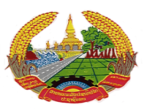 ສາທາລະນະ​ລັດ ປະຊາທິປະໄຕ ປະຊາຊົນ​ລາວສັນຕິພາບ ເອກະລາດ ປະຊາທິປະໄຕ ເອກະ​ພາບ ວັດທະນະ​ຖາວອນ---------------------------ສັນຍາ						ສັນຍາ​ເລກ​ທີ:ສັນຍາ​ສະບັບ​ນີ້ ໄດ້​ສ້າງ​ຂື້ນ​ໃນ​ວັນ​ທີ........... ລະຫວ່າງ ຝ່າຍ​ຫນຶ່ງ (ຊື່ ແລະ​ທີ່ຢູ່​ຂອງ​ເຈົ້າ​ຂອງ​ໂຄງການ) (ຕໍ່​ໄປ​ນີ້​ເອີ້ນ​ວ່າ ຜູ້​ຈັດ​ຊື້) ແລະ​ອີກ ຝ່າຍ​ຫນຶ່ງ (ຊື່ ແລະ​ທີ່ຢູ່​ບໍລິສັດ .................(ຕໍ່​ໄປ​ນີ້​ເອີ້ນ​ວ່າ ຜູ້​ສະຫນອງ ສິນຄ້າ). ພ້ອມ​ດຽວ​ກັນ​ນີ້, ຜູ້​ຈັດ​ຊື້​ໄດ້​ສະເຫນີ​ຕົກລົງ ໃຫ້​ຜູ້​ສະຫນອງ ສິນຄ້າ​ສະຫນອງ (ຊື່​ຂອງ​ສິນຄ້າ) ແລະ​ຜູ້​ຈັດ​ຊື້ ໄດ້​ຮັບຮອງ​ເອົາ​ການ​ສົມ ທຽບ​ລາຄາ​ຂອງ​ຜູ້​ສະຫນອງ​ສິນຄ້າ ໃນ​ການ​ສະຫນອງ​ສິນຄ້າ​ດັ່ງກ່າວ ໃນ ມູນ​ຄ່າ​ລວມ ທັງ​ຫມົດ (ລາຄາ​ເປັນ​ຕົວ​ເລກ ແລະ​ຕົວ​ຫນັງສື) (ຕໍ່​ໄປ​ນີ້​ເອີ້ນ ວ່າ: ມູນ​ຄ່າ​ສັນຍາ).1.	ບັນດາ​ເອກະສານ​ທີ່​ປະກອບ​ເປັນ​ສັນຍາ​ໄດ້​ຈັດ​ລຽງ ຕາມ​ລະດັບ ຄວາມ​ສຳຄັນ ດັ່ງນີ້: (ກ).	ສັນຍາ​ສະບັບ​ນີ້ ທີ່​ໄດ້​ເຊັນ​ກັນ​ລະຫວ່າງ​ສອງ​ຝ່າຍ.(ຂ).	ເງື່ອນໄຂ​ຂອງ​ສັນ​ຍາ. (ຄ).	ຕາຕະລາງ​ລາຍການ​ສິນຄ້າ ແລະ​ລາ​ຄາ.(ງ).	ມາດຕະຖານ​ເຕັກນິກ​ຂອງ​ສິນຄ້າ​ທີ່​ຈະ​ສະຫນອງ​ໃຫ້.(ຈ).	ຕາຕະລາງ​ການ​ສົ່ງ​ມອບ​ສິນ​ຄ້າ.2. 	ຜູ້​ຈັດ​ຊື້ ເຫັນ​ດີ​ພິຈາລະນາ​ຈ່າຍ​ເງິນ​ໃຫ້​ແກ່​ຜູ້​ສະຫນອງ​ສິນຄ້າ​ຕາມ ທີ່​ໄດ້​ກຳນົດ​ໄວ້​ຢູ່​ໃນ​ຂໍ້ 4 ຂອງ​ເງື່ອນໄຂ ຂອງ​ສັນ​ຍາ. ພ້ອມ​ດຽວ​ກັນ​ນີ້, ຜູ້​ສະຫນອງ​ສິນຄ້າ​ໄດ້​ຕົກລົງ​ເຫັນ​ດີ​ກັບ​ຜູ້​ຈັດ​ຊື້ ຕ້ອງ​ສະຫນອງ ສິນຄ້າ ແລະ ໄດ້​ດັດແປງ​ແກ້​ໄຂ​ຄວາມ​ເສັຽ​ຫາຍ​ທຸກໆ​ຢ່າງ​ທີ່​ມີ ໃຫ້​ຖືກຕ້ອງ ຕາມ ທຸກໆ​ຂໍ້​ກຳນົດ ຂອງ​ສັນຍາ ສະບັບ​ນີ້.3.  	ພ້ອມ​ດຽວ​ກັນ​ນີ້, ຜູ້​ຈັດ​ຊື້ ໄດ້​ຕົກລົງ​ເຫັນ​ດີ​ວ່າ ຕ້ອງ​ຈ່າຍ ເງິນ ໃຫ້​ແກ່​ຜູ້​ສະຫນອງ​ສິນຄ້າ ຕາມ​ການ​ພິຈາລະນາ ຢັ້ງຢືນ​ຕາມ​ຂໍ້​ກຳນົດ ຂອງ​ສິນຄ້າ ແລະ​ໄດ້​ດັດແປງ​ແກ້​ໄຂ​ຄວາມ ເສັຽ​ຫາຍ​ທຸກໆ​ຢ່າງ​ທີ່​ມີ​ໃນ ມູນ​ຄ່າ ຂອງ​ສັນຍາ ຫລື​ຈຳນວນ​ເງິນ​ອື່ນໆ​ທີ່​ຕ້ອງ​ໄດ້​ຊຳລະ ພາຍ​ໃຕ້ ຂໍ້​ກຳນົດ​ຂອງ​ສັນຍາ​ຕາມ​ເວລາ ແລະ ວິທີ​ການ​ທີ່​ໄດ້​ກຳນົດ ໄວ້​ຢູ່​ໃນ ຂໍ້​ທີ 4 ຂອງ​ເງື່ອນໄຂ​ສັນ​ຍາ.ສະນັ້ນ, ເພື່ອ​ເປັນ​ຫລັກ​ຖານ​ແກ່​ທັງ​ສອງ​ຝ່າຍ, ຈື່​ງ​ໄດ້​ຕົກລົງ​ປະ ຕິ​ບັດ ສັນຍາ​ສະບັບ​ນີ້ ໂດຍ​ສອດຄ່ອງ​ກັບ ກົດຫມາຍ ຂອງ ສປປ ລາວ ຕາມ​ວັນ​ທີ ທີ່​ໄດ້​ລະບຸ​ໄວ້​ຂ້າງ​ເທີ​ງ​ນີ້ ເປັນຕົ້ນ​ໄປ.                   ຜູ້​ສະຫນອງ​ສິນຄ້າ 			                                           ຜູ້​ຈັດ​ຊື້	                     ລາຍ​ເຊັນ						                ຊື່ ແລະ​ນາມສະກຸນ                       ຕຳແຫນ່ງ	ລດຊື່​ຂອງ​ສິນຄ້າ ແລະລາຍ​ລະອຽດ​ຂອງ​ສິນຄ້າຫົວຫນ່ວຍຈຳນວນ(1)ລາຄາ​ຫົວຫນ່ວຍທີ່​ລວ​ມພ​ສີ,ອາກອນຕ່າງໆ,ຄ່າ​ຂົນສົ່ງ​ແລະ​ປະກັນ​ໄພ ຮອດ​ສະ ຖານ​ທີ່​ສົ່ງ​ມອບ (ສະຖານທີ່)(ກີບ)(2)ລາຄາລວມ(ກີບ)(3)=(1) X (2)ພູດ​ທີ 11ລົດ​ກະບະ​ສີ​ປະຕູ​ໂຟວິນຄັນ01ພູດ​ທີ 22ລົດຈັກ 125 ຊີ​ຊີຄັນ01ລາຄາ​ລວມ​ທັງ​ໝົດລາຄາ​ລວມ​ຂຽນ​ເປັນ​ຕົວ​ຫນັງສືສະເຫນີ​ສົ່ງ​ມອບ45 ວັນການ​ຮັບປະກັນ​3 ປີລ/ດເລກ​ລະຫັດ ຫລື ລາຍການ​ສິນຄ້າມາດຕະຖານ​ເຕັກນິກ​ຂອງ​ສິນຄ້າ​ທີ່​ຕ້ອງການມາດຕະຖານ​ເຕັກນິກ​ຂອງ​ສິນຄ້າ​ທີ່​ຜູ້​ສະໜອງ​ສະ​ເໜີ1ພູດ​ທີ 1: ລົດ​ກະບະ​ສີ່​ປະຕູ​ໂຟວິນ2ພູດ​ທີ 2: ລົດຈັກ 125 ຊີ​ຊີປະ​ເພດ: ລົດຈັກ, ລະບົບ​ເກ​ຍ​ໂອ​ໂຕ​ເມ​ຕິກລະບົບ​ຈ່າຍ​ນໍ້າມັນ: ລະບົບຫົວ​ສີດຄວາມ​ແຮງ: 125 ຊີ​ຊີລະບົບ​​​ໄຟ: ຕາ​​ໄຟ LEDລະບົບ: ສະ​ຕັດ​ດ້ວຍ​ມື ​ແລະ ຂາ​ຢັນລະບົບລະບາຍຄວາມຮ້ອນ: ລະບາຍຄວາມຮ້ອນດ້ວຍອາກາດກະ​ແຈ​ລີ​ໂມ​ດລໍ້​ແມັກຂະ​ໜາດ 14 ນີ້ວສີ​: ສີເທົາລດເນື້ອ​ໃນ​ຂອງ​ລາຍການຫົວຫນ່ວຍຈຳນວນທີ່ຕ້ອງການບ່ອນສົ່ງມອບວັນທີທີ່ຕ້ອງການ(ມື້/ອາທິດ)1ລົດ​ກະບະ​ສີ່​ປະຕູ​ໂຟວິນຄັນ01ກປສສ45 ວັນພາຍຫຼັງ​ເຊັນ​ສັນຍາ2ລົດຈັກ 125 ຊີ​ຊີຄັນ01ກປສສ45 ວັນພາຍຫຼັງ​ເຊັນ​ສັນຍາ